МУНИЦИПАЛЬНОЕ БЮДЖЕТНОЕ ДОШКОЛЬНОЕОБРАЗОВАТЕЛЬНОЕ УЧРЕЖДЕНИЕ«ЦЕНТР РАЗВИТИЯ РЕБЕНКА - ДЕТСКИЙ САД «СКАЗКА»393760, Тамбовская область, г. Мичуринск, ул. Коммунистическая, д. 100(47545)  5-14-77 michskazka@yandex.ru / michskazka.68.edu.ruДополнительная программа дошкольного образованияпо хореографии«Веселый каблучок»для детей от 4 до 7 лет(Срок реализации программы - 3 года)Авторы: Сухарева Н.В., Шматова В.В.Мичуринск – Наукоград2016г. АннотацияПомочь ребенку развить творческие способности, воображение, выразительность движений, пластичность, внимание – забота хореографа. В настоящее время к организации обучения и воспитания детей в дошкольных образовательных учреждениях предъявляют все более высокие требования. Общество желает видеть будущего школьника полноценным и всесторонне развитым. Поэтому необходимо развивать ребенка многогранно, не останавливаясь ни перед какими трудностями. Программа направлена на гармоничное развитие детей, на приобщение детей к миру танца.Пояснительная записка 	Педагогическая деятельность осуществляется на основании следующих нормативно-правовых документов, регламентирующих деятельность дополнительного образования:- Федеральный закон от 29.12.2012 № 273-ФЗ «Об образовании в Российской Федерации»;- Федеральный государственный образовательный стандарт дошкольного образования (Утвержден приказом Министерства образования и науки Российской Федерации от 17 октября 2013 г. N 1155);- Концепция развития дополнительного образования детей, утвержденная распоряжением Правительства Российской Федерации от 4 сентября 2014 г. № 1726-р;- Приказ Министерства образования и науки Российской Федерации от 29 августа 2013 г. № 1008 «Об утверждении Порядка организации и осуществления образовательной деятельности по дополнительным общеобразовательным программам»;- Примерные требования к содержанию и оформлению образовательных программ дополнительного образования детей (письмо Министерства образования РФ от 11.12.2006г. № 06-1844);- «Санитарно-эпидемиологические требования к устройству, содержанию и организации режима работы дошкольных образовательных организаций» (Утверждены постановлением Главного государственного санитарного врача Российской от 15 мая 2013 года №26 «Об утверждении СанПиН» 2.4.3049-13) Направленность программы – художественно-эстетическая.Данная программа ориентирована на детей 4-7 летнего дошкольного возраста. С целью укрепления здоровья, развития музыкальных и творческих способностей психических процессов, нравственно-коммуникативных качеств личности. Данная образовательная программа рассчитана на 3 года для детей от 4 до 7 лет, занятия проводятся в течение 8 месяцев с октября по май. Группы комплектуются по возрастному принципу: дети 4-5 лет, 5-6 лет, 6-7лет. Численный состав групп 10-15 человек. Режим проведения учебных занятий 2 раза в неделю по 20-30 минут в зависимости от возраста воспитанников. Таким образом, образовательная программа по хореографии рассчитана на 64 учебных занятия. Обучение детей по данной рабочей программе, предполагает знакомство с основами танцевальной культуры, умение красиво и пластично двигаться под различные танцевальные ритмы и темпы музыки, сопутствует физическому развитию и повышению уровня общего образования и культуры детей. Здесь интегрированы такие направления, как ритмика, хореография, музыка, пластика, сценическое движение и даются детям в игровой форме и адаптированы для дошкольников. Ее отличительными особенностями является – активное использование игровой деятельности для организации творческого процесса, значительная часть практических занятий.В течение учебного года может иметь место корректировка рабочей программы.ЭффективностьЧтобы учебный процесс у детей 4-7 лет был эффективным, на НОД максимально используется ведущий вид деятельности ребенка - дошкольника – игра. Используя игровые упражнения, имитационные движения, сюжетно – творческие зарисовки усиливают эмоциональное восприятие музыки детьми и помогают полнее и всестороннее решить поставленные задачи. Отдельные игровые упражнения могут быть использованы на НОД в качестве динамических пауз для отдыха – если всё занятие проводится в достаточно большом темпе и подразумевает много движений. Комплексы игровых упражнений включаются в различные части НОД: в разминку или в занятие целиком. Комплексы объединяются сюжетом, темой или предметом – атрибутом, с которым выполняются движенияДля эффективной реализации программы необходимы следующие условия:Личностное  общение  педагога  с  ребенком;Наличие  специально  оборудованного  кабинета;Правильное  покрытие  пола – деревянное  либо  ковровое  покрытие;На  каждого  ребёнка  должно   быть  отведено  4  метра  площади;Избегать употребление жвачки во время занятия;Каждый ребенок должен иметь обязательную  одежду  и  обувь  для  занятия;Широкое использование технических средств обучения (видео, аудио техника);Атрибуты, наглядные  пособия;Зал предварительно проветривать и проводить влажную уборку;Иметь: расписание занятий, методический материал, календарный  план, результативность   каждого   занимающегося   по   итогам  года. Необходимость создания программыВ результате опроса родителей и в связи с отсутствием занятий по ритмике и хореографии возникла потребность в разработке дополнительной общеразвивающей программы дошкольного образования по хореографии.Актуальность программыАктуальность данной программы определяется социальной значимостью проблемы воспитания активной творческой личности. Решение этой важной задачи начинается уже в дошкольном возрасте. Именно в детском саду происходит знакомство детей с танцем и их первое активное приобщение к этому виду творческой деятельности.Предусматривается достаточно широкое использование танца в эстетическом воспитании детей и формировании у них творчества. И действительно, в танце становление творческих способностей у дошкольников может проходить чрезвычайно плодотворно. Это обусловлено сочетанием в единой деятельности музыки, движения и игры (драматизации) - трех характеристик танца, каждая из которых способствует развитию творчества воображения.Система упражнений выстроена от простого к сложному, с учетом всех необходимых музыкально-ритмических навыков и навыков выразительного движения при условии многократного повторения заданий, что помогает успешному выполнению требований программы.Занятия хореографией способны оказать разностороннее комплексное влияние на развитие ребёнка и формирование его как эстетически и духовно развитой личности. Оказывая активное влияние на развитие эмоционально-образной сферы мышления, постоянно побуждая к творчеству, давая примеры нравственного поведения, тренируя волю и тело, хореография может дать детям то, чего не хватает в современном процессе обучения и воспитании детей - попытаться уравновесить, гармонизировать, интеллектуальное развитие ребёнка с физическим, нравственным, духовным и эмоциональным.И поэтому выбор темы продиктован необходимостью поиска новых путей к развитию у дошкольников музыкально-ритмических и танцевальных движений, формированию музыкального вкуса и культуры детей, а также поиском новых методов и форм коррекционного воздействия.Практическая значимостьРазработанная программа “Хореография” для дошкольного общеобразовательного учреждения с 4 до 7 лет, в которой определено оптимальное содержание учебного материала на каждой ступени обучения.Ежегодно около 60% воспитанников всех возрастных групп занимаются в кружке хореографического искусства “Веселый каблучок”. Воспитанники знакомятся с основами танцевального искусства, получают необходимые знания, навыки, овладевают танцевальной техникой. Дети разучивают элементы классических, историко-бытовых, народных, бальных, спортивных и эстрадных танцев, хореографические композиции в этих жанрах.Особенности возрастной группы детейДети 4-5 летУ ребенка этого возраста продолжается дальнейшее физическое развитие, он изменяется внешне, становится более стройным, пропорционально сложенным, в развитии музыкально – ритмических движений у него появляются новые возможности:Движения под музыку становятся более легкими и ритмичными;Отдельные действия под музыку выполняются более осознанно, ребенок может менять их самостоятельно в связи в связи с изменением контрастных характера, регистра, ритма, темпа, динамики звучания двух-, трехчастного музыкального произведения;Он способен выполнить довольно сложные движения, построенные на чередовании рук и ног или на одновременном выполнении движений руками и ногами;Танцевальные шаги и движения ребенок легко выполняет с правой ноги (после показа и указаний взрослого), повышается качество исполнения движения;Танец может исполнять самостоятельно (при наличии не более трех движений).Дети 5-6 летНа шестом году жизни продолжается физическое, психическое, а также музыкальное развитие ребенка. У него формируется осанка, движения становятся более свободными и выразительными, а в сюжетных играх, танцах – более осмысленными и управляемыми, более слаженными и уверенными. С окончанием движений, выполненных под одну часть музыки, дети осознанно могут переходить к выполнению другого движения под следующую часть.Ребенок может и желает овладевать игровыми навыками и танцевальными движениями, требующими ритмичности и координированности их исполнения. Дети этого возраста имеют достаточный запас игровых и танцевальных умений, для них характерно большое желание участвовать в играх, танцах, упражнениях, этюдах. Они свободно ориентируются в пространстве помещения, в достаточной мере легко выполняют основные движения.Большинство детей с удовольствием включаются в творческие игровые ситуации, в свободные пляски, любят придумывать свои танцы, главным образом на основе знакомых движений.Дети 6-7 летНа седьмом году жизни продолжается физическое, психическое развитие ребенка: внимание его становится более сконцентрированным, развивается воображение и мышление, он свободно ориентируется в пространстве. В этом возрасте дети достигают кульминации развития движений, в том числе и под музыку, - они становятся легкими, изящными и пластичными. У дошкольников резко возрастает способность к овладению довольно сложными по координации и темпу исполнения движениями, которые могут исполняться ими ритмично и грациозно.В движениях под музыку дети легко ориентируются на композицию игры, на форму исполняемого танца, на характер музыки, а также пластично передают не только изобразительные, но и выразительные особенности музыки. Это возможно за счет развития музыкальных способностей, прежде всего чувства ритма и эмоциональной отзывчивости на музыку.На седьмом году жизни у детей уже имеется большой объем музыкальных и двигательных навыков и происходит их дальнейшее закрепление.Как правило, сформирована потребность в освоении новых движений, овладении играми, плясками. Некоторые дети без напоминания со стороны взрослого стремятся самостоятельно осваивать новые движения, добиваясь качественного их исполнения, так и движений сверстников.В играх, танцах дети прекрасно владеют чувством партнера, стремятся согласованно двигаться в паре, хороводе.Ребенок инициативен и активен как в музыкально-игровом, так и в танцевальном творчестве. Дети могут подгруппой придумывать новый  танец (в основном из знакомых движений), а также с удовольствием импровизируют в свободные пляскиЦель программы Содействовать всестороннему развитию личности дошкольника (формирование знаний, умений, навыков, способностей и качеств личности) средствами комплексной игровой музыкальной и танцевальной деятельности с дополнением инновационных технологий.Задачи программы Образовательные:Расширение знаний детей об окружающей действительности.Приобщение к танцевальному искусству, расширение знаний о танцах.Побуждение к импровизации под музыку, сочинению собственных композиций из знакомых движений.Формирование навыков основных танцевальных движений: прямой и боковой галоп, приставной шаг, шаг с притопом, тройной шаг, шаг на внутренней и внешней стороне стопы, пружинка с поворотом, выбрасывание ног в прыжке, подскок через прыжок,  присядка, дробный шаг в разных вариантах. Развитие  динамического слуха, чувства ритма, темпа, координации и свободы движения, ориентировку в пространстве.	Воспитательные:Развитие у детей активности и самостоятельности, коммуникативных качеств.Формирование общей культуры личности ребенка, способностей ориентироваться в современном обществе.Формирование нравственно-эстетических отношений между детьми и взрослыми. Создание атмосферы радости детского творчества в сотрудничестве.	Развивающие:Развитие воображения, фантазии, умения самостоятельно находить свои оригинальные движения, то есть  побуждать детей к творчеству.Развитие творческой самостоятельности в создании художественного образа танца.Развитие музыкального слуха и чувства ритма.	Оздоровительные:Укрепление здоровья детей.Используемые методыДля реализации программы «Веселый каблучок» применяются следующие методы: Метод активного слушания музыки, где происходит проживание интонаций в образных представлениях: импровизация, двигательные упражнения – образы. Метод использования слова, с его помощью раскрывается содержание музыкальных произведений, объясняются элементарные основы музыкальной грамоты, описывается техника движений в связи с музыкой, терминология, историческая справка.  Метод наглядного восприятия, способствует быстрому, глубокому и прочному усвоению программы, повышает интерес к занятиям. Используются видео-фото материалы хореографических училищ, институтов культуры, записи концертных программ профессиональных коллективов.Метод практического обучения, где в учебно-тренировочной работе осуществляется освоение основных умений и навыков, связанных с постановочной, репетиционной работой, осуществляется поиск художественного и технического решения.Принципы реализации программыДля обучения танцам детей дошкольного и младшего школьного возраста необходимо использовать игровой принцип. «Дети должны жить в мире красоты, игры, сказки, музыки, фантазии, творчества», – писал Сухомлинский. Речь идет не о применении игры как средства разрядки и отдыха, а о необходимости пронизать занятие игровым началом, сделать игру его органическим компонентом.Игра должна быть средством достижения намеченной педагогической цели, требовать для своего осуществления волевых усилий, упорного труда. Тогда игра будет способом обучения воспитанника умению трудиться, и при этом даже рутинная, скучная для детей работа покажется интересной.Следующий важный принцип работы на первых этапах обучения – принцип многократного повторения изучаемых движений в максимальном количестве всевозможных сочетаний. Длительное изучение и проработка небольшого количества движений дает возможность прочного их усвоения, что послужит фундаментом дальнейшего образовательного процесса.Для достижения цели, задач и усвоения содержания программы необходимо опираться в процессе обучения на следующие хореографические принципы:принцип от простого к сложному, развития чувства ритма, темпа, музыкальной формы; принцип обучения владению культурой движения: гибкость, выворотность, пластичность;принцип творческой направленности. - принципы партнерства - вовлечение родителей в воспитательно –образовательный процесс (открытые занятия, концерты детей, родительские собрания). Принципы дидактики: принцип развивающего и воспитывающего характера обучения; принцип систематичности и последовательности в практическом овладении основами хореографического мастерства; принцип движения от простого к сложному как постепенное усложнение инструктивного материала, упражнений, элементов классического, народного танца; принцип наглядности, привлечение чувственного восприятия, наблюдения, показа; принцип опоры на возрастные и индивидуальные особенности детей; принцип доступности и посильности; принцип прочности обучения как возможность применять полученные знания во внеурочной деятельности, в учебных целях.Организация занятий 1 год обучение начинается с упражнений по ориентировке в пространстве. Основным видом является игровая деятельность. Через музыкально-ритмические игры дети знакомятся с элементами ритмики и музыкальной грамотой. Ритмика, в данном случае, выступает как средство укрепления опорно-двигательного аппарата и развития эластичности мышц. Упражнения изучаются детьми через образные сравнения в игровой форме. Эти упражнения подготавливают мышцы, связки и суставы для классического экзерсиса. После первого полугодия идет ознакомление с элементами народного, бального и эстрадного танцев.2 год обучения – основной учебной деятельностью становятся элементы классического и народного танца. Элементы сценического танца необходимы, как средство развития танцевальности, исполнительского мастерства и концертной деятельности.3 год обучения – дети продолжают развивать навыки в народном и классическом танцах, а также знакомятся с эстрадным танцем, его направлениями, такими как рок-н-ролл, чарльстон. Дети не только знакомятся с элементами современного танца, но и учатся эмоциональной выразительности посредством движений.Занятия по данной программе проводятся два раза в неделю в вечерний отрезок времени продолжительностью: для детей 4-5 лет (20 мин.), для детей 5-6 лет (25 мин.),для детей 6-7 лет (30 мин.). Структура  занятия  по  хореографии – общепринятая.  Каждое  НОД состоит  из  трёх  частей: подготовительной, основной  и  заключительной. Каждое  НОД – это  единое  целое, где  все  элементы  тесно  взаимосвязаны  друг  с  другом.Подготовительная  часть занятия   занимает  5-15%   общего времени. Задачи  этой  части  сводятся  к  тому, чтобы  подготовить  организм  ребёнка  к  работе, создать  психологический  и  эмоциональный  настрой. В  нее  входят:  гимнастика  (строевые, общеразвивающие  упражнения);  ритмика; музыкально – подвижные  игры; танцы (танцевальные  шаги, элементы  хореографии, ритмические  танцы); музыкально- ритмическая  композиция. 	Основная  часть  занимает   70-85%  от  общего   времени. В  этой  части  решаются  основные  задачи, идёт  основная  работа  над  развитием  двигательных  способностей. В этой части даётся  большой  объём  знаний, развивающих  творческие  способности  детей. В нее входят: ритмические   и  бальные  танцы, гимнастика.Заключительная часть занятия длится  от  3 до 7 %  общего времени. Здесь  используются  упражнения  на  расслабление  мышц, дыхательные  и  на  укрепление  осанки, пальчиковая гимнастика. В конце   занятия   подводится   итог,  и  дети  возвращаются в группу.Формы проведения занятий:  коллективная, в которой обучающиеся рассматриваются как целостный коллектив, имеющий своих лидеров (при самостоятельной постановке хореографических композиций);  групповая, в которой обучение проводится с группой воспитанников (три и более), имеющих общее задание и взаимодействующих между собой;  парная, предполагающая общение с двумя воспитанниками при постановке дуэтных танцев;  индивидуальная, используемая для работы с воспитанником по усвоению сложного материала и подготовки к сольному номеру. Формы и методы контроляДиагностика проводится 2 раза в год (в начале – октябре, в конце – мае).В процессе диагностического наблюдения изучаются следующие интегративные качества:развитие чувства ритма;развитие внимания;развитие творческих способностей;координация движений и координация в пространстве;пластичность.Цель диагностики: выявление уровня музыкального и психомоторного развития детей (начального уровня и динамики развития), эффективности педагогического воздействияМетод диагностики: наблюдение за детьми в процессе движения под музыку в условиях выполнения обычных и специально подобранных заданий.Ожидаемый результат обучения детей является развитиеВ соответствии с поставленными целями и задачами образовательной программы  хореографического кружка «Веселый каблучок» после освоения  содержания программы ожидаются следующие результаты.Воспитанник будет знать:музыкальные размеры, темп и характер музыки;хореографические названия изученных элементов;требования к внешнему виду на занятиях;знать позиции ног.Воспитанник будет уметь:воспроизводить заданный ритмический рисунок хлопками;владеть корпусом во время исполнения движений;ориентироваться в пространстве;координировать свои движения;исполнять хореографический этюд в группе.Главный ожидаемый результат: овладение детьми навыками искусства танца, способности и желание продолжать занятия хореографией после освоения программы.Итоговое занятие проводится в форме концерта. Концерт является основной и конечной формой контроля знаний, умений, навыков и творческой самореализации учащихся.Содержание программы1. Вводное занятие.	На данном занятии дети узнают, что такое танец. Узнают о том, как зародился танец, какие бывают танцы, в чем их отличие. Знакомятся с тем, что необходимо для занятий танцем (танцевальная форма, обувь). Чем дети будут заниматься на протяжении трех учебных лет.	2. Партерная гимнастика.	Партерная гимнастика или партерный экзерсис. Экзерсис в хореографии является фундаментом танца. П.э.- это упражнения на полу, которые позволяют с наименьшими затратами энергии достичь сразу трех целей: повысить гибкость суставов, улучшить эластичность мышц и связок, нарастить силу мышц. Эти упражнения также способствуют исправлению некоторых недостатков в корпусе, ногах и помогают вырабатывать выворотность ног, развить гибкость, эластичность стоп.	3. Упражнения на ориентировку в пространстве.	Данная тема позволит детям познакомиться с элементарными перестроениями и построениями (такими как: круг, колонна, линия, диагональ, полукруг и др.),научит детей четко ориентироваться в танцевальном зале и находить свое место. В дальнейшем, повторяя и закрепляя этот раздел, дети научатся в хореографических этюдах сменять один рисунок на другой.	4.Упражнения для разминки.	Данный раздел поможет детям подготовиться к началу занятия, разовьет у ребенка чувство ритма, умение двигаться под музыку. Послужит основой для освоения детьми различных видов движений, обеспечивающих эффективное формирование умений и навыков, необходимых при дальнейшей работе по данной программе.Народный танец, классический танец, бальный танец. 	В данном разделе дети будут знакомиться с элементами народного танца, классического танца – основа всей хореографии и элементами бального танца. Также как и после знакомства с предыдущими разделами детям предлагается изучить и исполнить этюды «Полька», «Вальс»,  «Танго», «Рок-н-ролл» «Полонез», «Менуэт».Работа с учащимися и создание для них наиболее благоприятных условий развития может осуществляться разными путями с использованием различных методов и приемов, выбор которых связан с  интересом и особенностям самого педагога и его мастерством.Учебный план1 год обучения(занятия проводятся 2 раз в неделю)2 год обучения(занятия проводятся 2 раза в неделю)3 годя обучения(занятия 2 раза в неделю)Календарно – тематическое планирование1 год обучения2 год обучения3 год обученияМТО программыДля успешной реализации данной Программы необходимо: Технические средства обучения 1. Пианино 2. Музыкальный центр 3. Компьютер 4. Мультимедийное оборудование Учебно - наглядные пособия 1. Схемы 2. Игрушки 3. Дидактические игры 4. Детские музыкальные инструменты 5. СД и ДВД диски:Аудио диск «Детская дискотека от Маши Медведя»Аудиодиск «Танцы, игры, упражнения для красивого движения»Аудиодиск «Песенки-чудесенки»Аудиодиск «Танцы для малышей»Аудиодиск «С танцами и песней встретим праздник вместе»Аудиодиск «Маленьким артистам, танцорам, вокалистам»Аудиодиск «Сказка с песней повстречались»Видеотека «Танцевальный фейерверк»Видеотека «Новые бальные танцы»Видеотека «Уроки классического танца»Видеотека «Наш народный танец»Видеодиск «Композиторы мира»6. Презентации к занятиям7. Костюмы 8. Атрибутика к танцамСписок литературыБазарова Н., Мей В. Азбука классического танца. – Л.: Искусство, 1983.Барышникова Т. «Азбука хореографии». «Айрис-пресс» Москва 2001 год.Буренина А.И.  «Ритмическая мозаика». Программа по ритмической пластике для детей. (Издание второе). Санкт-Петербург «Ленинградский областной институт развития образования» 2000.А.И. Буренина «Диагностика уровня музыкального и психомоторного развития ребенка»Васильева Т.К. Секрет танца. - Санкт-Петербург: Диамант, 1997Давыдова М.А. «Музыкальное воспитание в детском саду». «ВАКО» Москва 2006.Классический танец: Методическая разработка для преподавателей школ искусств. – М., 1988.Михайлова М.А., Н.В.Воронина «Танцы, игры, упражнения для красивого движения». «Академия развития» Ярославль 2004.Полтавцева Н.В. «Обследование уровня развития физических качеств»  2002.Суворова Т.  «Танцевальная ритмика для детей» 1996.Слуцкая С.Л. «Танцевальная мозаика». Хореография в детском саду. «Линка-пресс» Москва 2006 год.С.Л. Слуцкая «Тесты для определения специальных хореографических данных» 1998.Шишкина В.А. Движение + движение. - М.: Просвещение, 1992. http://womanadvice.ru/horeografiya-v-detskom-sadu#ixzz2txOukQZbПриложениеПриложение 1Танцевальный словарьПо преданиям древних греков, муза танца звалась Терпсихора. Она имела восемь сестер. Летними вечерами они, взявшись за руки, водили хороводы. На греческих фресках и вазах сестры – музы держатся за руки. Танец был тесно связан с музыкой, пением, словом, игрой. Танец получил свое развитие в Греции как источник развлечения. Его стали использовать в театре. Появились народные танцы, позднее – современные.	Танец – это способ выразить свое настроение и чувства при  помощи ритмичных шагов и движений тела. Танец сопровождал все события в жизни человека. Древний человек танцевал, выражая свои эмоции. Танец вызывал приятные чувства. Это придавало танцам магическую силу. Древние племена танцевали, чтобы привлечь волшебную силу. Это были обрядовые танцы: охотничьи, боевые, свадебные и другие.Виды танца. «Классический» танец  - это основа любых видов танцев, основная система выразительных средств хореографического искусства, самый трудный танец. Танец,  который сочиняет   хореограф. «Народный»  танец - выражает характер, отличительные черты   каждого народа. Танец, который сочиняет сам   народ. «Бальный» танец  -   танец, который танцевали на балах. «Современный» танец – танец, который родился в 20 веке,  изменилась музыка, изменился   и  танец.КЛАССИЧЕСКИЙ ТАНЕЦКлассический танец - основная система выразительных средств хореографического искусства, основанная на поэтически-обобщенной трактовке образа человека, на пластическом раскрытии его эмоций, мыслей и переживаний. Классический танец - по Л.Д.Блоку - система художественного мышления, оформляющего выразительность движений, присущих танцевальным проявлениям человека на различных стадиях культуры. В классическом танце эти движения входят не в эмпирически данной форме, а в абстрагированном до формулы виде. В системе классического танца разработаны позиции ног, рук, корпуса и головы, но строго ограничено число групп движений: сгибать (plier), вытягивать (etendre), поднимать (releve), скользить (glisser), прыгать (sauter), бросать (elancer), поворачивать (tourner).Позиции ног 

 
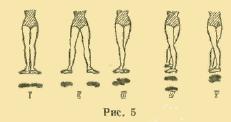 I позиция. Пятки соприкасаются, носки разведены в стороны по направлению линии плеч, ноги стоят на полу всей ступней. 
II позиция. Носки разведены в стороны по направлению линии плеч, между ступнями должно быть расстояние, равное длине ступни. 
III позиция. Носки разведены в стороны по направлению линии плеч. Пятка ноги (правой или левой) приставлена к середине стопы другой ноги. IV позиция. Носки разведены в стороны, ступни одной впереди ступни другой ноги, расстояние между ними равно длине ступни. 
V позиция. Ступни сомкнуты, пятка одной ноги соприкасается с носком другой. Носки разведены в стороны. Позиции рук В классическом танце приняты следующие позиции рук: I, II, III и подготовительная 

 
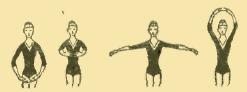 Подготовительная позиция. Руки опушены вниз, локти слегка согнуты, кисти округлены, руки образуют форму овала, расстояние между пальцами 3-4 см. I позиция. Руки в том же положении, что и в подготовительной позиции, но подняты вперед на уровне груди. 
II позиция. Руки в стороны, локти и кисти округлены, находятся на одной линии, ладони обращены вперед-внутрь. 
III позиция. Положение рук аналогично подготовительной и I позициям, но руки подняты вверх впереди туловища так, чтобы, не поднимая головы, можно было бы увидеть мизинцы рук. ДЕТСКИЙ БАЛЬНЫЙ ТАНЕЦДетский бальный танец – является одним из разновидностей танцевального искусства. Термин «бальный» произошел от слова «балет» (франц. ballet, итал. ballo – танец). На определенном этапе исторического развития появились салонные или бальные танцы. Первоначально бальный танец берет свое начало от бытового, но постепенно между народной формой танца и танцами в великосветских салонах происходил постоянный взаимообмен и в результате смены исторических эпох, внешних условий сформировалось десять видов бальных танцев. 
Бальный танец интересен своим многообразием - все десять танцев имеют разное происхождение, разную технику исполнения и характер. Но этим он и сложен. Бальный танец – парный, и подразумевает понятия "леди" (партнерша) и "джентльмен" (партнер).ИСТОРИКО-БЫТОВОЙ ТАНЕЦИсторико-бытовыми считаются те танцы прошлых веков, которые получили широкое распространение далеко за пределами своей эпохи и места возникновения. Историческими они названы как танцы прошлого времени, а также как танцы, вошедшие в историю.Возникновение танцев связано с трудовыми процессами, играми, старинными обрядами, религиозными праздниками. В каждой местности они имели свои особенности. Бытовые танцы, ставшие историческими, представляют собой переработку народного танцевального материала и отражают особенности определенной эпохи или среды. Характерные черты культуры проявляются в построении и стиле танца, в его музыке, одежде танцующих, их манерах и т. д. Основные позиции ног в историко-бытовых танцах - I-я и III-я, промежуточные - II-я и IV-я. В начале XIX в. завоевывают популярность новые живые, легкие и более непринужденные танцы (полонез, вальс, экосез, кадриль, котильон, полька, мазурка), которые становятся общеевропейскими бальными танцами.Многие танцы, появившиеся в ХХ в. (краковяк, тустеп, танго, вальс-бостон, фокстрот, чарльстон, блюз, рок-н-ролл, румба, самба, твист, сальса, мамбо и др.), популярны и сегодня.НАРОДНЫЙ ТАНЕЦНародный танец — фольклорный танец, который исполняется в своей естественной среде и имеет определённые традиционные для данной местности движения, ритмы, костюмы и тому подобное. Фольклорный танец — это стихийное проявление чувств, настроения, эмоций, выполняется в первую очередь для себя, а потом — для зрителя (общества, группы). Для русского народного танца характерно два основных типа: энергичный, ритмичный трепак или кадриль и мелодичные, плавные хороводы.Основные движения русского народного танца«Гармошка»Движение занимает один такт. И.П.- I свободная.«И» - каблук павой и носок левой ноги слегка приподнимаются над полом и скользящим движением переводятся вправо.«1» - Каблук и носок опускаются на пол, носки соприкасаются.«И» - Носок правой и каблук левой ноги приподнимаются над полом и скользящим движением переводятся вправо.«2» - Каблук и носок опускаются на пол, каблуки соприкасаются.«Ковырялочка»Движение занимает один такт. И.П.- I свободная. Бывает двух видов: без подскоков и с подскоками.«И» - одновременно с поворотом корпуса влево на левой ноге правая, сгибаясь в колене, делает сильный взмах от колена назад - вправо.«1» - правая нога, полусогнутая в колене опускается носком в пол; пятка направлена вправо.«И» - одновременно со скользящим движением левой ноги, корпус и голова поворачиваются к правой ноге. Одновременно правая нога, вытягиваясь в колене, поднимается вперед на 45 о .«2» - правая нога опускается на пол на ребро каблука в ту точку, где был носок; подъем сокращен. «Ковырялочка» очень хорошо комбинируется с «гармошкой», припаданием, дробями и другими основными элементами русского танца.«Веревочка»Движение бывает пяти видов: простая, с двойным ударом, простая с переступанием на всю стопу или на ребро каблука, с дойным ударом с переступанием на всю стопу или ребро каблука или с двойным ударом с переборами.Простая - «И» - с небольшого приседания с проскальзыванием левой ноги вперед правая, сгибаясь в колене поднимается с боку левой, слегка прикасаясь к ней, и на уровне икроножной мышцы переводится назад. «1» - правая нога опускается позади левой с лево от каблука в перекрещенное положение. «И 2» - движение повторяется.«Маятник»Виды: с подскоком на полупальцах, с подскоком на всей стопе.«Моталочка»И.П. - I прямое. Движение занимает один такт. «1» - левая нога присогнутая в колене делает небольшой подскок и опускается на всю стопу. Правая, сгибаясь в колене поднимается назад. «И» - правая нога, опускаясь, делает мазок ребром каблука или всей стопой по полу и поднимается вперед на 45 о. «2» - небольшой подскок на всей стопе левой ноги положение правой ноги меняется. Движение повторяется с другой ноги.«Молоточки»Движение занимает 1/2 такта. И.П. - I прямое. «1» - после небольшого подскока на обеих ногах левая с присогнутым коленом опускается на низкие полупальцы; колено направлено вперед. Правая сгибается в колене и с «сокращенной» стопой резко поднимается в прямом положении от колена назад - вверх, носок направлен в пол. «И» - короткий удар в пол полупальцами правой ноги, присогнутой в колене, около каблука левой. После удара согнутая в колене нога сразу резко, акцентированно отскакивает в прямом положении назад - вверх. Колено правой ноги не должно отходить далеко вперед или назад от колена левой.«Хлопушки»«Хлопушки» характерны для мужской пляски.Виды: одинарные хлопки и удары - фиксирующие, одинарные хлопки и удары - скользящие, двойные хлопки и удары, строенные хлопки и удары. Из одинарных, двойных и тройных хлопков составляют хлопушечные комбинации.«Полуприсядка»1. С открыванием на ребро каблука,2. С открыванием ноги на воздух,3. Разножка - в стороны, на ребро каблука,Разножка - вперед - назад. Движение занимает один такт. И.П. - I прямое.«И» - небольшой подскок на обеих ногах.«1» - резкое и глубокое полное приседание.«И» - пауза.«2» - одновременно с резким подъемом из глубокого приседания обе ноги, вытягиваясь в колене, разводятся: левая вперед на ребро каблука, а правая - назад на полупальцы.«И» - пауза.Приложение 2Тема занятия:  «Музыкально – ритмические  упражнения  с  лентами. Танцевальный этюд «Радуга».Цель: - обучать навыкам работы с предметами (лентами);Задачи:- развивать музыкально-ритмические, двигательные  навыки, умение слушать музыку и выполнять движения под музыку в соответствии с ритмом, характером музыкального произведения, учить передавать посредством движений характер музыки, чувства, настроение и с помощью выразительного движения создавать образ;- разучить танцевальный этюд с лентами;- закреплять ранее изученные движения и отрабатывать технику выполнения музыкально-пространственных упражнений;				- совершенствовать навыки ориентирования в пространстве, координации движений, физические умения и навыки;- укреплять здоровье детей, работать над совершенствованием правильной осанки и осуществлять профилактику заболеваний опорно-двигательного аппарата; - развивать творческие способности, воображение, фантазию, тренировать психические процессы посредством движения в различных темпах и ритмах, развивать восприятие, внимание, мышление;-учить умению общаться, вступать в контакт во сверстниками, играть и выполнять действия согласованно.Оборудование: - аудиозаписи: «Вальс цветов» П.И. Чайковского (балет «Щелкунчик»),  «Вальс до-диез минор» Ф. Шопена, вальс А. Тома; - ленты разного цвета (семи цветов радуги) и ленты красного, желтого, синего и зеленого цвета по две для каждого ребенка длиной около 60 см., обручи (кубики, кольца)  либо другие ориентиры такого же цвета, как и ленты, плоские предметы (коврики, картон) - «кочки», кольца (обручи) – домики для игры;- элементы костюмов, шапочки Дождика и Солнышка, шапочка медведя для подвижной игры «Разбуди мишку»;- элементы оформления зала в виде лесной поляны – цветы, растения, грибы и т.п., фото (иллюстрации)  растений – первоцветов леса.Предварительная работа: заучивание стихотворения для музыкально – пространственной игры со словом «Разбуди мишку». Ход занятия:Вводная часть – 5-7 минут.Организационный момент. - Здравствуйте, ребята. Сегодня мы с вами совершим прогулку в весенний лес. А в лесу нас ждет много нового и интересного.Разминка.  Музыкально – пространственные упражнения. Ходьба, бег, галоп, подскоки. (Выполняются под аккомпанемент фортепиано).а) топающий шаг на всей стопе.- Итак, прошу всех занять места в вагонах. До леса мы доберемся на поезде.  Чух – чух, пыхчу,  Пыхчу, ворчу,   Стоять на месте не хочу.  Садись быстрее, прокачу!Дети стоят в колонне, положив руки на плечи впереди стоящего. Направляющий – паровозик, руки согнуты в локтях.Упражнение выполняется из исходного положения полуплие (ноги чуть согнуть в коленях, спина прямая). Шаг дробный, небольшой, стопа полностью соприкасается с поверхностью пола.  «Паровозик» двигается по кругу.б) марш.- Вот мы и приехали. Выходим из вагончиков и шагаем дальше.И.п. – руки вдоль туловища, ноги вместе («узкая дорожка» - 6 позиция).  Дети идут бодрым шагом за направляющим, высоко поднимая колени и энергично взмахивая руками.в) крадущийся, осторожный шаг. - Мы с вами попали в весенний лес. Растаял снег, журчат ручьи, просыпаются лесные обитатели – звери, птицы, насекомые.- Что за хитрая плутовка? Рыжая головка, Хвост пушистый – краса! Кто же это? (Лиса).Выполняется широкий шаг на низких полупальцах  в  сочетании с п/плие («пружинкой»)  в продвижении.г) шаг на внешней стороне стопы.- Тише, тише вы идите,  Мишеньку не разбудите.  Там, в берлоге спит медведь,   Тише, дети, не шуметь!Выполняется спокойный широкий шаг, руки вдоль туловища и округлены в локтях. Дети имитируют шаги неуклюжего медведя.д) прыжки.- А вот еще один обитатель леса. Он уже успел поменять белую шубку на серую.- Серенький, пушистый, Лесной  побегайка,   Прыгает, резвится  Наш веселый…(зайка).И.п. – ноги вместе по 6 поз., руки перед собой согнуты в локтях, кисти расслаблены  (имитируют лапки зайчика).  Выполняются прыжки в продвижении на двух ногах.е) прямой галоп.- Вот мы вышли на лесную опушку. Перед нами луг. Кто пасется на лугу?- Гоп, гоп, он лихой,  С настоящей головой,  С настоящей гривой,  Ах, какой красивый!  (Конь.) Выполняется прямой галоп с правой ноги, руки на поясе.ж) поскоки.- Переберемся через луг - и  снова в лес! Выполняются подскоки по кругу.з) легкий бег.- Пришла весна,Ой, пришла ясна.Погляди-ка, дружок, Зеленеет лужок! - А в лесу поют птички. Они перелетают с дерева на дерево, с кустика на кустик.  Легко порхают над полянкой яркие бабочки. А сейчас мальчики превратятся в птичек, а девочки – в бабочек.Зазвучит красивая музыка и вы полетите над нашей полянкой. Птички  и бабочки  «летают».  Девочки изображают бабочек, мальчики птичек.  Выполняется  легкий бег на низких полупальцах в сочетании с плавными  характерными  движениями рук, имитирующими взмах крыльев. - Идем дальше. Перед нами лесной пруд. Каких животных мы можем увидеть на берегу пруда, в воде?  (Лягушки, рыбки, цапля).-В пруду  проснулись лягушки. Как они прыгают?И.п. – упор присев, опираясь руками о пол. Выполняются прыжки с приземлением в и.п. - На берегу стоит цапля.Дети стоят переменно на правой (левой ноге), поджав неопорную и раскинув в сторону руки – «крылья», ладони вниз.и) спокойная ходьба.- А сейчас мы будем рыбками. Дети двигаются в различных направлениях  в сочетании с движениями рук – вперед – в стороны.к) приставной шаг.- Давайте переберемся по узкому мостику на другую сторону пруда.Дети выполняют боковой приставной шаг по прямой в одном направлении, перебираясь через «кочки», разложенные на полу ориентиры,  руки на поясе.Основная часть – 10 - 12 мин.- Мы на лесной полянке.  Долго мы шли по лесу. Пора бы отдохнуть. Музыкальное сопровождение  –  аудиозапись «Вальс цветов» П.И. Чайковского (балет «Щелкунчик»).- А на полянке расцветают прекрасные цветы. И мы с вами, как в сказке, превратимся в цветы.Полежим на травке. Элементы партерной гимнастики. Сокращение стопы. Работа над укреплением мышц стопы. - Солнце поднимается выше и выше. Становится жарко. Давайте опустим ножки в воду.Дети сидят на ковре, руки в  упоре  за корпусом, ноги вместе и выполняют сокращение стопы, вытягивая носки вперед, затем выпрямляя стопу (носки – «на себя»).          2.  Игра - превращение «Прекрасные цветы». - Давайте превратимся в эти прекрасные цветы и покажем, как они растут, цветут, пробуждаются по утрам.(Выбираются дети, исполняющие роль Дождика и Солнышка. Используется реквизит для персонажей.)Музыкальное сопровождение  –  «Вальс до–диез минор» Ф. Шопена.Дети располагаются свободно по залу, изображая бутоны, из которых с началом музыки начинают «распускаться прекрасные цветы».Музыкальное сопровождение побуждает играющих к пластичности движения, выразительной мимике.Под палящими лучами солнца цветы начинают вянуть: дети, медленно расслабляясь, опускаются на одно колено. А под дождиком снова оживают, поднимаются. Действия сопровождаются соответствующей мимикой.Роли дождика и солнышка исполняют дети. - После весеннего дождя на небе мы увидели красивое и редкое природное явление.  Отгадайте загадку: Дождь прошел, и вырос мост, Растянулся на семь верст. И висит он золотой – Над деревней и рекой. Не проехать по нему Ни машине, ни коню.  (Радуга.)- В небе появилась разноцветная радуга.  Такая же яркая и цветная, как эти ленточки.Музыкально  –  ритмические упражнения с лентами.                   Танцевальный этюд «Радуга».Детям раздаются по две ленточки одного цвета.  Используются ленты цвета радуги.а)  Изучение движений, использующихся в танцевальном этюде без музыкального сопровождения и повторение ранее изученных движений     «ленточки» «ветерок», «поющие руки», «красим забор», круговых движений и т.п., далее в сочетании с приставным шагом. И.п. - стоя на месте по 6 поз. («узкая дорожка») перед зеркалом, руки с лентами опущены вниз.б)  Работа над этюдом  с музыкальным сопровождением.(Используется  аудиозапись вальса А. Тома.)И. п. – стоя в кругу лицом к центру, в обеих руках ленты одного цвета.Часть А. 1-8 т. – стоя на месте, выполняют плавные взмахи обеими руками вверх – вниз.9-16 т. – поочередные взмахи руками снизу вверх движение «ленточки».1-8 т. – перекрестные движения рук из и.п. руки вперед – движение «поющие руки».9-16 т. – кружение на высоких полупальцах, руки в стороны.Часть В.1-8 т. – легкий танцевальный бег на полупальцах к центру круга.9-16 т. – движение рук «ленточки».1-8 т. – поворот из круга  и возвращение на исходную позицию.9-16 т. – поворот лицом к центру, «ленточки».Часть А.1-2 т. – стоя на месте, лицом к центру круга, взмах правой рукой, одновременно выставляя правую ногу вперед – в сторону на носок. 3-4 т. – правую руку опустить, вернуться в и.п.5-6 т. – взмах левой рукой, одновременно выставляя левую ногу вперед – в сторону на носок.7-8 т. – левую руку опустить, вернуться в и.п.9-16 т. – дети выполняют кружение на высоких полупальцах в парах, соединив правые руки и подняв их вверх - движение «вертушка» .17-24 т. – то же движение, подняв левые руки вверх.Часть В.1-8 т. – поворот направо, легкий танцевальный бег по кругу на низких полупальцах, в сочетании с круговыми вращательными движениями рук.9-16 т. – бег по кругу в обратном направлении в сочетании с движениями рук. С окончанием музыки дети остаются в кругу в и.п. стоя лицом к центру, руки с лентами опущены вниз. Заключительная часть – 8 мин.                Закрепление навыков выполнения  движений с предметами (лентами).Игра с ленточками. Музыкальное сопровождение  - фортепиано - карельская народная мелодия.Дети делятся на команды. Каждому ребенку дается по две ленточки одинакового цвета – красные, желтые, синие и зеленые. Дети встают в круг в свободном порядке.В зале ставятся цветные ориентиры – кубики, либо кольца и т.п.Часть А.1-8 такты: легкий бег на носках по кругу, руки в стороны.Часть В.1-4 такты: поочередные взмахи правой и левой рукой вверх – вниз.5-8 такты: кружение на месте на полупальцах, руки вперед.Часть В.1-8 такты: легкий бег на носках по кругу, руки в стороны.Часть А.1 такт: руки вверх.2 такт: правая рука -  в сторону.3 такт: левая рука – в сторону.4 такт: ленточки прячут за спину.5 – 8 такты: кружение на п/п, на месте, руки за спиной.Часть В.Легко бегают на носках по залу врассыпную.По окончании музыки дети должны собраться в кружочки возле своих ориентиров определенного цвета. Побеждает та команда, которая первой выполнила это задание.    2. Подвижная игра «Разбуди мишку» (игра со словом).Музыкальное сопровождение  - фортепиано – русская народная мелодия (сл. Н. Зарецкой).- Сегодня мы с вами в нашем сказочном лесу встретили медведя. Сейчас мы с ним поиграем. Вы знаете, что всю зиму медведь спит в берлоге, и просыпается только весной. Что ж, весна уже пришла, а мишка еще спит. Давайте попытаемся его разбудить. Игра называется «Разбуди мишку».Правила игры:Ребенок – «медведь» спит «в берлоге». Дети тихо подходят к нему, напевая слова песни. После окончания музыки раздается рычание «медведя».  Дети убегают в домик, а медведь их догоняет.Тихо – тихо вы идите,Мишеньку не разбудите.А к берлоге подойдем,Топать ножками начнем!Раз, два, три,Раз, два, три!Мишка, мишка, выходи!Итог занятия. - Настало время возвращаться из сказочного леса. - Вам понравилось наше путешествие? - Что нового мы узнали, с кем встретились в лесу?- Какие новые танцевальные движения изучили, с какими предметами работали?-  Как назывался танцевальный этюд, который изучили на сегодняшнем занятии?2.Поклон.- Давайте попрощаемся с лесными обитателями. Как мы говорим друг другу «до свидания» на уроках хореографии?  (Выполняется поклон в сопровождении фортепиано.)- До  свидания, весенний лес! До свидания, ребята! Итоговое  занятие:     «Закрепление изученных танцевальных движений».Цель: - обучать импровизации с использованием интонации, мимики и жестов и способствовать развитию творческих способностей, воображения, фантазии;Задачи:- закреплять ранее изученные движения, отрабатывать технику выполнения музыкально-пространственных упражнений и плясовых и танцевальных движений, хлопковых движений;- развивать музыкально-ритмические навыки, танцевальную память;- совершенствовать двигательные  и физические навыки и закреплять умение ориентироваться в пространстве; - формировать определенные навыки общения, навыки работы в парах, - развивать восприятие, внимание, мышление, память.Оборудование: - аудиозаписи: музыкальное сопровождение для релаксации – любая медленная мелодия по выбору педагога, нотный материал: «Музыкальный котик» Г. Вихаревой, «Если весело живется, делай так…»,  «Кот и мыши» М. Гоголевой;- шапочки кошки и мышки, мягкая игрушка – кошка в корзине.Ход занятияВводная часть – 5 минут.Организационный момент. Сообщение специфики занятия. - Здравствуйте, ребята. Отгадайте загадку:Кто сметану любит?Кто клубочком спит?Кто, когда погладятПесню заурчит? (Кошка.)- Да, верно, это наши любимые домашние животные кошки. Я хочу вместе с вами отправиться к ним в гости. - Весело нам жить на свете,  Мы к котятам в гости едем.  Поезд отправляется- Поездка начинается!Разминка.  Музыкально – пространственные упражнения. Музыкальное сопровождение - фортепиано.а) топающий шаг на всей стопе.  Рече - двигательное упражнение «Поезд».  Выполняется без аккомпанемента.- Итак, прошу всех занять места в вагонах.   - Поезд подает сигнал,   Он стоять уже устал,   Набирает поезд ход,   Свою песенку поет.Дети двигаются дробными шагами, слегка согнув колени, произносят «чух-чух» с ускорением и замедление темпа. В конце на выдохе произносят «пш-ш-ш».б) марш.-Приехали.  Выходим из вагончиков и идем дальше.И.п. – руки вдоль туловища, ноги вместе («узкая дорожка» - 6 позиция).  Дети идут бодрым шагом за направляющим, высоко поднимая колени и энергично взмахивая руками.- Вот уютный светлый дом,  Нашикиски живут в нем.в) мягкий шаг на низких полупальцах.- Кошки ходят мягко и осторожно, попробуем и мы пройти, как кошки.Выполняется широкий шаг на низких полупальцах  в  сочетании с п/плие («пружинкой»)  в продвижении.г)  прыжки на двух ногах в продвижении.- Посмотрите, а эти котята прыгают из окошка на травку во дворе. Прыгаем, как котята.д) широкий шаг (через лужи).- Наши котята очень не любят воду, поэтому они стараются обязательно перепрыгнуть через лужи во дворе.е) легкий бег.- А как котята убегают от щенка?Выполняется легкий танцевальный бег.Релаксация. Отдых, восстановление дыхания.Музыкальное сопровождение  –  любая спокойная мелодия по выбору педагога. -Давайте попробуем изобразить повадки кошек.Осторожно, словно кошки,До дивана от окошка.На носочках я пройдусь,Лягу и в кольцо свернусь…А теперь пора проснуться,Распрямиться, потянуться,Я легко с дивана спрыгну,Спинку я дугою выгну.А теперь крадусь, как кошка.Спинку я прогну немножко,А из блюдца с молочком Полакаю язычком.Лапкой грудку и животикЯ помою, словно котик,И опять свернусь колечком,Белый кот у теплой печки.Под тихую музыку дети выполняют движения по тексту, импровизируя по-своему движения, а затем  лежат на спине, расслабив мышцы рук, ног и закрыв глаза.Основная часть – 10  мин.              Закрепление ранее изученных танцевальных движений. Коммуникативная игра «Два кота».Выполняется без музыкального сопровождения.Та - та, два кота -                             Стоят парами по кругуВосемь лапок, два хвоста.              лицом друг к другу, марш на месте.Серый кот в чулане                         Хлопок в ладоши, хлопок обеими ладонямиВсе усы в сметане.                          по ладоням соседа.Черный кот полез в подвал           В позиции рук «лодочка» выполняют  И мышонка там поймал.                приставной шаг к центру круга.                     По окончании игры обнимают друг друга.Танцевальный этюд «Веселые котята».Исполняется на мотив «Если весело живется…» под аккомпанемент фортепиано.Дети выполняют ранее изученные движения,  и. п – стоя по кругу.  Педагог поет песню:Если кушаешь ты рыбку,                     Марш на месте, Делай так: «Мур - мур!» - 2 раза.       «умываются» правой «лапкой», левой.Если кушаешь ты рыбку,                     Идут по кругу, руки на поясе,То не прячь в усах улыбку,                 Если кушаешь ты рыбку,                     Поворот на шагах на месте.    Делай так: «Мур - мур!»Если пес полез кусаться,                      Марш на месте,Делай так: «Фыр - фыр!» - 2 раза.      «Пружинка», руки на поясе.Если пес полез кусаться,                      Идут по кругу, руки на поясе,Приготовься защищаться,Если пес полез кусаться,                      Поворот на шагах на месте.Делай так: «Фыр - фыр!»Если киска схватит мышку,                 Марш на месте.Делай так: «Цап - цап!» - 2 раза.         Хлопки в ладони.Если киска схватит мышку,                 Идут по кругу, руки на поясе,Дай за это ей сосиску.Если киска схватит мышку,                  Поворот на шагах на месте.Делай так: «Цап - цап!»Если любят кошку люди,                      Марш на месте.Делай так: «Кис - кис» - 2 раза.            Плавные движения руками «волны».Если любят кошку люди,                      Идут по кругу, руки на поясе,Кошка верным другом будет,Если любят кошку люди,                      Поворот на шагах на месте.Делай так: «Кис - кис!»Музыкально – ритмическая игра «Музыкальный котик». Разучивание, выполнение движений (импровизация).Музыкальное сопровождение  - фортепиано – «Музыкальный котик» Г. Вихаревой.Дети стоят в кругу, внутри круга – «котик». За кругом – «мышка». «Котику» и «мышке» надевают шапочки. Дети  выполняют движение в хороводе,  «мышка» идет противоходом за кругом. «Котик» импровизирует, выполняя любые уже известные ему танцевальные движения, т. е. танцует. Дети поют песню:Я  котик музыкальный,                     «Мяу-мяу-мяу»,Играю и пою,                                      Вот песенка моя,Послушайте, ребятки,                        Она про сладких мышек -Вы песенку мою:                                Люблю их очень я!По окончании песни дети останавливаются, открывают «воротики» и «котик» ловит «мышку».Заключительная часть, итог занятия – 5 мин. Подвижная игра - импровизация  «Кот и мыши».Музыкальное сопровождение  - фортепиано «Кот и мыши» М. Гоголевой.Правила игры:В стороне сидит «кошка» - ребенок, дети – «мышки» образуют круг.Вступление. Дети выполняют «пружинку».1 куплет. Педагог поет, а кошка выполняет движения по тексту. Дети идут по кругу, взявшись за руки.На скамейке, у окнаУлеглась и дремлет кошка.Вот теперь мышам раздолье,Быстро вышли из подполья,Разбрелись по углам,Тащат крошки тут и там.Проигрыш (вступление).Мышки разбегаются по залу, играют.2 куплет.Кошка глазки открывает,Кошка спинку выгибает,Коготочки распускает,Мышек всех пугает.Прыг – прыг, побежала – Мышек разогнала.«Мышки» приседают (прячутся).Проигрыш (вступление).«Кошка» догоняет «мышек», те убегают в «норки», т.е. садятся на стульчики.2 . Беседа.- Вам понравилось гостить у котят? - Молодцы, вы даже научили котят танцевальным движениям.Нет красивей наших Кис –Вот вам маленький сюрприз!(Можно внести в корзине живого кота, либо рисунок или игрушку. Дети гладят кота, говорят ему ласковые слова.)- Нам с котятами пора проститься и обратно возвратиться! До свидания, наши пушистые друзья!Обобщающее занятие:     «Закрепление музыкально – ритмических композиций».Цель: - развивать музыкально – ритмические навыки посредством закрепления изученных ранее танцевальных этюдов и композиций.Задачи: - обучать передаче музыкального образа в пластике, используя разнообразные виды выразительного движения;- совершенствовать навыки ориентирования в пространстве, умения самостоятельно перестраиваться в пространстве; - воспитывать коммуникативные навыки – умение сотрудничать в группе, доброжелательно относиться к сверстникам.- тренировать слуховое внимание, волю, произвольность движения. Оборудование: - рисунки детей на тему «Моя любимая игрушка», оформленные на стенде;- костюмы медведя, кукол, атрибуты игрушки – мячика, мягкие игрушки – любимые игрушки детей, принесенные ими на занятие, обруч для игры «Кто скорее возьмет игрушку»;-  аудиозаписи: «Веселые путешественники», музыка М. Старокадомского, Куклы - неваляшки» - музыка З. Левиной, «Плюшевый медвежонок» - музыка В. Кривцова, «Танец кукол и Мишки» -  музыка Д. Кабалевского, «Мячик» - музыка М. Минкова, «Кукляндия» - музыка П.Овсянникова.Предварительная работа: изучение танцевальных этюдов и композиций: «Куклы – неваляшки», «Плюшевый медвежонок», «Танец кукол и мишки», «Мячик», «Кукляндия»; заучивание детьми стихов о мишке, куклах.Ход занятияВводная часть – 5-7 минут.Организационный момент. Сообщение специфики занятия. Беседа.- Здравствуйте, ребята. Скажите, вы любите играть? А что вам для этого  нужно? (Игрушки.)- Девочки любят играть в куклы.  Раньше были куклы Маши,  Куклы Даши и Наташи,  Куклы Кати и Надюши,   Куклы Миши и Андрюши.  А сейчас на полках Тины,  Барбары и Жозефины,  Очень стройные милашки,  Барби в локонах – кудряшках.- А в какие игрушки играют наши мальчики? (Дети отвечают.)- Но ведь есть не только куклы, и машинки, но и другие игрушки. Давайте посмотрим, какие игрушки вы нарисовали (рассматривают рисунки).- Игрушки любят и дети, и взрослые. Дети с ними играют, взрослые коллекционируют. Без игрушек жить решительно нельзя! И у каждого из нас обязательно есть своя любимая игрушка. Я приглашаю Вас в волшебную страну, в которой живут игрушки. А называется она Кукляндия.Разминка.  Музыкально – ритмическая композиция «Веселые путешественники». Выполняется без подготовки.Музыкальное сопровождение  - аудиозапись «Веселые путешественники», музыка М. Старокадомского, композиция движений А. Бурениной (см. программу «Ритмическая мозаика»).Релаксация. Отдых, восстановление пульса, дыхания.Дети  сидят на ковре, на спине, расслабившись. Им предлагается отгадать загадки:Он с бубенчиком в руке,В сине-красном колпаке.Он – веселая игрушка, А зовут его… (петрушка).Серый плюшевый зверушка,Косоглазый длинноушка.Ты морковку ему дай-ка!Вот обрадуется … (зайка).Это что за игрушки?Разноцветные сушкиНа столбе – не на нитке,Это же… (пирамидки). Основная часть – 18 - 20 мин. Повторение, закрепление и  отработка выразительности движений ранее изученных музыкально-ритмических композиций. Танцевальная композиция «Куклы – неваляшки».Музыкальное сопровождение  –  аудиозапись «Куклы - неваляшки» - музыка З. Левиной, композиция движений А. Бурениной (см. программу «Ритмическая мозаика»).- Страна Кукляндия – это огромный магазин игрушек. Кого там только нет. Кто не знает- Эту толстую игрушку   Не уложишь на подушку.  День и ночь стоит, бедняжка –  Спать не хочет… (неваляшка).Группа девочек исполняет танец.Танцевальный этюд «Плюшевый медвежонок». Музыкальное сопровождение  –  аудиозапись «Плюшевый медвежонок» - музыка В. Кривцова, композиция движений А. Бурениной (см. программу «Ритмическая мозаика»).- В стране игрушек встретит нас плюшевый мишка.Ребенок читает стихотворение.- Есть у меня замечательный Мишка. Рядом со мною весь день, шалунишка, Вместе играем, вместе гуляем, Книжки любимые вместе читаем. - Мой Мишка очень хорошо танцует. Ребенок в костюме Медвежонка исполняет танцевальный этюд.«Танец кукол и Мишки». Музыкальное сопровождение  –  аудиозапись «Танец кукол и Мишки» -  музыка Д. Кабалевского,  композиция движений А. Бурениной (см. программу «Ритмическая мозаика»).- Куколки красивые, В пляске – не ленивые. Ну-ка, Мишки, выходите, Кукол медом угостите!Девочки – куколки и мальчики – Мишки исполняют танец.Танцевальный этюд «Мячик».Музыкальное сопровождение  –  аудиозапись «Мячик» - музыка М. Минкова, композиция движений А. Бурениной (см. программу «Ритмическая мозаика»).- Не обижен, а надут, Его по полю ведут. А ударят – нипочем Не угнаться за… (мячом).Ребенок исполняет танцевальный этюд.Музыкально – ритмическая композиция «Кукляндия».Музыкальное сопровождение  –  аудиозапись «Кукляндия» - музыка П.Овсянникова, композиция движений А. Бурениной (см. программу «Ритмическая мозаика»).- Посмотрите-ка, все игрушки в стране Кукляндии хотят танцевать! Потанцуем вместе с ними! Все дети исполняют танец.Заключительная часть и итог занятия – 3-5 мин. Имитационная игра «Магазин игрушек».Музыкальное сопровождение  - фортепиано.  (Музыкальный руководитель подбирает отрывки произведений, соответствующие по характеру и образу). - На наше занятие вы принесли свои любимые игрушки. Попробуйте изобразить, передать образ своей любимой игрушки. Итак, игрушки, занимайте полки нашего игрушечного магазина «Кукляндия»!- Динь-динь, динь-динь!  Открываем магазин!  Заходите, заходите,  Покупайте, что хотите!Правила игры:Из детей выбираются продавец и покупатель. Покупатель выбирает подарок в магазине игрушек. Остальные дети изображают какую-либо игрушку, принимая для этого необходимую позу. Продавец поочередно «заводит» игрушки. Задача покупателя: по движениям, по мимике, пластике и жестам угадать образ задуманной ребенком игрушки и выбрать особенно понравившуюся. Движения выполняются под музыку. Музыкально – ритмическая игра «Кто скорее  возьмет игрушку».Музыкальное сопровождение  - фортепиано – латвийская народная мелодия, композиция движений Е. Соковниной («Музыка и движение»).Описание.Дети стоят в большом кругу, в центре – обруч.Такты 1-2 Вступление. Педагог кладет в обруч игрушку.Такты 3-6Педагог идет по кругу, выбирая 3-4 детей, слегка дотрагиваясь до плеча ребенка.Такты 7-8Выбранные дети поскоками двигаются вокруг обруча с игрушкой и с окончанием музыки стараются быстро взять ее с пола. Остальные хлопают в ладоши. Ребенок, первым поднявший игрушку, становится ведущим.Игра повторяется.                    3. Итоговая беседа.- Вот и закончилось наше сказочное путешествие по стране игрушек, пора собираться в обратный путь. Все игрушки – молодцы, и я бы всех их обязательно приобрела бы в нашем игрушечном магазине и забрала с собой!- Внимание, внимание! Поезд из Кукляндии отправляется! До свидания!Звучит аудиозапись «Голубой вагон» - музыка В. Шаинского. Дети строятся друг за другом, и, подпевая, уходят.Тема занятия:     «Движение в шеренге, цепочкой,                                       по диагонали».Цель: - обучать двигаться в шеренге, цепью, по диагонали, умению выполнять перестроения и изменять направление движения самостоятельно, по команде учителя.Задачи: - развивать музыкально - ритмические навыки, танцевальную память; - закреплять элементы вальса; - формировать выразительность и пластику движений, образность в исполнении, - воспитывать коммуникативные навыки, навыки общения и работы в коллективе;- совершенствовать двигательные навыки и навыки ориентирования в пространстве;- развивать творческие способности, развивать физические умения и навыки.Оборудование: - иллюстрации с изображение морских обитателей, жизни подводного мира, элементы оформления зала в виде подводного царства, нарисованные на картоне раковины для игры «Собери ракушки».- ориентиры (фишки) или нарисованные на картоне раковины для игры «Собери ракушки», веревочка для игры «Ручеек»;- аудиозаписи: фрагмент  сюиты K. Сен - Санса «Карнавал животных»  - «Аквариум», «Праздничный вальс» Ю. Николаева, «Под музыку Вивальди» - музыка С. Никитина, нотный материал: «Рыбка» - музыка М. Красева, слова М. Клоковой, «Вальс» А. Козловского.Предварительная работа:  изучение  танцевального этюда «Золотая рыбка», танца «Праздничный вальс » (муз.  Ю.  Николаева).Ход занятияВводная часть – 5-7 минут.1. Организационный момент. Сообщение специфики занятия. Беседа.- Здравствуйте, ребята. Сегодня у нас необычное занятие. Мы поговорим  с вами о море.  - Каких обитателей моря вы знаете? Как живут они на глубине? Что встречается на морском дне? - Какие сказки о море и его жителях вы знаете?- А теперь отгадайте загадки морского царя, и он вас возьмет с собой в морское путешествие. В подводном царстве вместе с ним мы поиграем.Он громадный, словно дом.Бьет он по воде хвостом.Над водой фонтан блестит,Каждый скажет - это…  (кит).Посчитаю все вокруг:У меня есть восемь рук, У меня есть восемь ног!-Так воскликнул… (осьминог).В морских волнах такой один-Жонглер и акробат… (дельфин).Глазом маленьким сверкнулаСеребристая… (акула).За рыбой нырять ему вовсе не лень,В холодную прорубь ныряет… (тюлень).Разминка.  Музыкально – пространственные упражнения. - Что ж, с заданиями царя вы справились и он приглашает вас в подводное царство. а) топающий шаг на всей стопе.- Итак, отправляемся к морю на поезде. Прошу всех занять места в вагончиках.Рече – двигательное упражнение «Поезд».Выполняется без аккомпанемента.- Поезд подает сигнал,Он стоять уже устал.Набирает поезд ход,Свою песенку поет.Дети двигаются дробными шагами, слегка согнув колени, произносят «чух - чух» с ускорением и замедлением темпа. В конце движения на выдохе произносят «пш -ш -ш».Ходьба, бег, поскоки. (Выполняются под аккомпанемент фортепиано).б) ходьба с носка.Дети идут  друг за другом, вытягивая носки, руки на поясе.в) ходьба на пятках (по тропинке).Дети идут на пятках дробным шагом, руки в «замочке» над головой.г) ходьба на носках (по мостику). Дети идут, приподнявшись на пальцах, руки на поясе.д) высокий шаг (по высокой траве).Дети идут, высоко поднимая колени, руки на поясе.е) прыжки (по морской гальке).Дети выполняют прыжки на правой и левой ноге поочередно с продвижением вперед. ж) поскоки.Выполняются поскоки по кругу.з) легкий бег (по берегу моря).Релаксация. Отдых, восстановление пульса, дыхания.- Мы на морском берегу. Полежим на теплом песке.   Дети  лежат на ковре, на спине, расслабив мышцы рук, ног и закрыв глаза.Элементы партерной гимнастики. Сокращение стопы из положения сидя, опора на руки  за корпусом II. Основная часть – 10 - 12 мин.                1.   Имитационные движения.- Что ж, добро пожаловать в гости  к морскому царю в подводное царство!    Игра «Рыбка». Cпокойная ходьба в сочетании с движениями рук. - Отгадайте-ка еще одну загадку:  В воде она живет,   Нет клюва, а клюет. (Рыбка.)Музыкальное сопровождение  - фортепиано - «Рыбка» - музыка М. Красева, слова М. Клоковой.Играющие двигаются в различных направлениях  в сочетании с движениями рук – вперед – в стороны.Дети – «рыбки» стоят у стены группой – это «дом» рыбок. Педагог поет песню «Рыбка». Рыбка плавает в водице,Рыбке весело играть,Рыбка, рыбка – озорница,Мы хотим тебя поймать.Рыбка спинку изогнула,Крошку хлебную взяла,Рыбка хвостиком махнула,Рыбка быстро уплыла.Дети выплывают из домика и «плавают» в любом направлении по залу. Движения рук при этом следующие: вперед, в стороны, (локти отведены назад, ладони повернуты вниз). На слова песни «Рыбку спинку изогнула, крошку хлебную взяла» дети останавливаются и, продолжая движения руками, медленно наклоняются вперед – вниз, как бы доставая со дна хлебную крошку.  На слова песни «Рыбка хвостиком махнула, рыбка быстро уплыла» - дети спокойно возвращаются в свой «дом».2. Изучение нового материала.        а) Движение в шеренге. Игровое упражнение «Волны». - Когда говорят «море волнуется», это означает, что в море возникают волны. Подует ветерок сильнее – волны становятся больше. Сейчас мы с вами сделаем волну. И.п. – стоя в двух шеренгах лицом одна к другой. С началом музыки одна шеренга движется цепью, взявшись за руки навстречу другой, а вторая шеренга выполняет шаги, двигаясь одной линией и проходят под поднятыми вверх руками первой шеренги. По окончании музыки поворачиваются снова лицом друг к другу и выполняют это же упражнение снова, поменявшись ролями. (Вторая шеренга идет с поднятыми руками).Перед началом упражнения повторяются понятия шеренга, «цепочка»- руки детей сцеплены. б) Движение в цепочке.Игра «Ручеек». - А вы знаете, что в море впадает множество горных речек и ручейков. Они и питают своими водами море. И сейчас мы совершим путешествие вместе с одним из таких ручейков.Музыкальное сопровождение  –  аудиозапись фрагмента  сюиты K. Сен- Санса «Карнавал животных»  - «Аквариум».На полу выкладывается зигзагообразная траектория из каната, веревки или либо скакалок. Дети в цепочке за направляющим двигаются змейкой. Затем веревка убирается и детям предлагается самостоятельно выполнить движение в цепочке «змейкой». Направляющий при этом меняется.в) Движение по диагонали. Игровое упражнение «Рыбки».Музыкальное сопровождение – аудиозапись «Под музыку Вивальди» - музыка С. Никитина. - А сейчас все дети превратятся в рыбок. Обычно рыбки плавают стайкой, но морской царь научит нас плавать по-другому, друг за другом, «с уголка на уголок», то есть по диагонали.Дети строятся в колонну в затылок друг другу, педагог исполняет роль морского царя, является направляющим и ведет детей по периметру, затем по диагонали, «с уголка на уголок», показывая детям траекторию движения и поясняя принцип движения, используя аналогию с понятиями, знакомыми ребятам. Затем «рыбки» выбирают другого морского царя.Заключительная часть и итог занятия–8 мин.  1. Закрепление умения двигаться цепочкой, зигзагом.Игровое упражнение «Собери ракушки».Музыкальное сопровождение  - фортепиано - «Вальс» А. Козловского.На ковре разложены ориентиры – фишки или нарисованные на картоне ракушки.- Вы видите в подводном царстве на дне морские раковины. Попрошу вас встать рядом с понравившейся вам ракушкой. А сейчас я буду собирать подарки морского царя – жемчужинки из ракушек.Педагог берет за руку одного из ребят, вместе идут между раковин и собирают детей одного за другим, причем каждый последний подхватывает за руку следующего участника игры. Играющие двигаются в свободном порядке, далее дети идут «змейкой». Так продолжается до тех пор, пока не соберут всех детей.Закрепление элементов вальса. Танцевальный этюд «Золотая рыбка».                               Музыкальное сопровождение – «Праздничный вальс» Ю. Николаева. Дети исполняют танцевальный этюд в парах, совершенствуя умение выполнять элементы вальса - шаг на полупальцах, балансе, приставной шаг, плие, кружение, повороты, закрепляют изученные позиции рук в парах, поклон в характере вальса.4.  Игра «Рыбаки и рыбки». Разучивание.- А на прощание морской царь хочет поиграть с вами в очень интересную игру.Музыкальное сопровождение  - фортепиано – любая ритмичная мелодия по выбору музыкального руководителя («Полька» И. Штрауса, «Чешская полька» - чешская народная мелодия, «Плясовая » А. Лядова и пр.)        Правила игры:Дети – «рыбаки» стоят в кругу, взявшись за руки, за кругом – «рыбки». С началом музыки «рыбаки» поднимают сцепленные руки, «рыбки» проплывают через круг под руками, стоящих в кругу, т.е. пересекают круг. Музыка заканчивается и рыбаки «захлопывают» сети – опускают руки. Оставшиеся в кругу пойманные «рыбки» садятся на стульчики. Когда все рыбки будут пойманы, игра повторяется снова, только с переменой ролей. 5. Итоговая беседа. Поклон.- Пора прощаться с морем, его обитателями и морским царем.- Как мы с рыбками  научились с вами двигаться, чему еще нас научил морской царь?- Как назывался игра, в которую вы играли с морским царем?- Вам понравилось наше путешествие?- До свидания, море, до свидания, ребята! Выполняется поклон в характере вальса.Приложение 3Работа с родителямиПлан работы с родителями кружка.Консультация для родителей: «Занятия ритмикой для детей дошкольного возраста»Ритмика получила широкое распространение во всем мире. С древних времен известно воздействие сочетания ритмического движения и музыки на состояние здоровья человека. Ритмика – это разновидность упражнений под музыку, которые дают занимающимся бодрость, здоровье, мышечную радость, повышает тонус нервной системы. Чем раньше ребенок начнет слышать приятную ему музыку и сопровождать ее ритмичными движениями, тем активнее начнется развитие всех сенсорных каналов, необходимых в жизни. В ритмику входит неограниченный выбор движений, воздействующий на все части тела, на развитие всех физических качеств, таких как: ловкость, гибкость, выносливость, пластичность, музыкальность. Танцы для детей, а особенно ритмика для детей помогает раскрепоститься застенчивым детям, хорошо разряжают гиперактивных детей, развивают творчество, Положительные эмоции вызывают стремление выполнять движения энергичнее, что усиливает их воздействие на организм. Занятия по ритмике направлены на воспитание организованной, гармонически развитой личности. Занятия ритмикой положительно влияют на умственное развитие детей: ведь каждое занятие нужно понять, осмыслить, правильно выполнять движения, вовремя включаться в деятельность, надо осмыслить соответствие выбранных движений характеру музыки. Эти занятия создают   благоприятные   условия   для развития творческого воображения дошкольников. Занятия ритмики оказывают на детей организующее и дисциплинирующее влияние, помогают снять чрезмерную возбудимость и нервозность.Главными задачами физического воспитания детей является укрепление организма, развитие и совершенствование движений. Выполнение физических упражнений под музыку является наиболее эффективной формой создания у детей правильного понимания характера движений. Для дошкольного возраста упражнения, выполненные с музыкальным сопровождением, являются основными, базовыми при овладевании двигательной культурой, так как они способствуют формированию правильной осанки, красивой походки. Занятия ритмикой, танцами развивают у детей музыкальный слух, память, внимание, ритмичность, пластичную выразительность движений.Различные музыкальные произведения вызывают у детей эмоциональные переживания, рождают определенные настроения, под влиянием которых и движения приобретают соответствующий характер. Развитие музыкального образа, сопоставление контрастных и сходных музыкальных построений, ладовая окрашенность, особенности ритмического рисунка динамических оттенков, темпа - все это может отражаться в движении. Музыкально-ритмические движения заставляют детей переживать выраженное в музыке. А это в свою очередь влияет на качество исполнения. Радуясь музыке, ощущая красоту своих движений, ребенок эмоционально обогащается, испытывает особый подъем, жизнерадостность.Есть что-то удивительное в том, как соединяются между собой развивающие ребенка начала – музыка, движение, игра, и песня.Необходимо возможно раньше начать развивать эти умения в доступной и интересной для детей форме: ритмических упражнений, музыкальных игр, танцев, хороводов.Уважаемые родители! Слушайте музыку, двигайтесь, танцуйте вместе с ребенком.Консультация для родителей ДОУ: «Что дает ребенку обучение хореографии»Развиваем: внимание, собранность, зрительное восприятие, трудолюбие, ответственность; развитие логики, пространственного мышления, памяти (большой объем информации, целеустремленности; развитие творческого потенциала ребенка (сюжетные композиции, требующие актерского мастерства и фантазии, умение анализировать (логика танца) и наличие пространственного мышления.Хореография способствует: становлению правильной осанки и дальнейшее формирование мышечного корсета, развивает координацию движений, ориентирование в пространстве, исправляет физические особенностей ребенка. Исправляется полноты, рыхлости мышц, неуклюжести и развитие выносливости организма (также тренируется и сердечно-сосудистая и легочная система, осуществляется профилактика астматического синдрома) благодаря возрастающей физической нагрузки в процессе занятий, которая соответствует нагрузке в спортивной секции. При систематических занятиях в возрасте 4-7 лет осанка, фигура и физическое здоровье сохраняются на всю жизнь! Творческое и интеллектуальное развитие ребенка.Обучаем детей: не только практическим танцевальным навыкам, но и теории танца и музыки, основам музыкальной грамоты, развиваем творческое воображение, музыкальность (это помогает и в игре на музыкальных инструментах, пении, театре и т. п., учим мыслить и анализировать.Кроме названного: развиваем также актерские задатки ребенка (сюжетные композиции, формируем музыкальный вкус и общую культуру ребенка. Занятия танцем также способствуют интеллектуальному развитию ребенка.Кроме того учим основам мастерства хореографа. Танцевальное, музыкальное, актерское и культурное развитие ребенка и полученный в кружке багаж знаний по хореографии может пригодиться в жизни.Общение со сверстниками, а также самоутверждение ребенка.Раскрываем стеснительных "домашних" и помогаем адаптироваться конфликтным или некоммуникабельным детям, помогаем общению с противоположным полом.Наши дети - люди, серьезно занимающиеся любимым делом, уже в раннем возрасте они становятся личностями, ответственными и целостными.Правила для родителей.1. Форма необходима для физических занятий. Переодевать детей значит приучать к правилам гигиены. Форма организует и зрительно подтягивает детей, а также настраивает на занятия.2. Форма для занятий: - для мальчиков-белая футболка, чёрные шорты, белые носки, чёрные чешки;- для девочек – белая футболка, белая пышная юбочка, белые носки, белые чешки, волосы убраны в пучок.3. Занятия проходят по последовательной программе, поэтому пропуски очень нежелательны.4. На праздники и выступления педагоги просят родителей изготовить детали костюмов по образцу. Необходимо помнить, что вы делаете это для своих детей.Выступления (что необходимо знать). Выступление на утреннике – это своеобразный экзамен. Чтобы его сдать, надо подготовиться. Для ребенка важен психологический настрой. Он должен понимать, что выступление – это, конечно, праздник, но в то же время и ответственная работа.Постарайтесь настроить ребёнка на выступление, расскажите, как вы гордитесь им, придумайте, как поощрить его после праздника, и каждое выступление ребенка успешным и приносящим радость ему и вам!Фото отчет: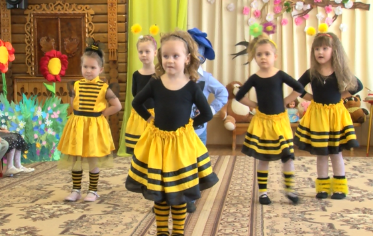 Танец «Пчелки»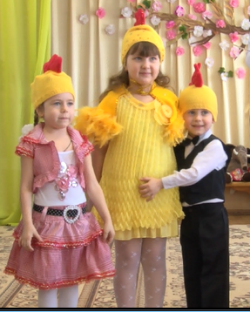 Танец «Куриная семья»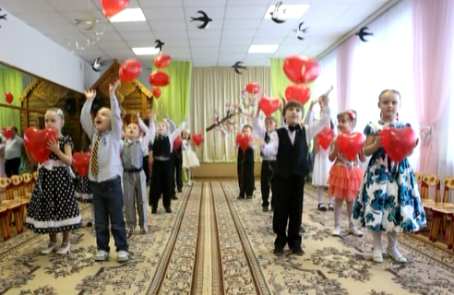 Танец «Сердечки для мамы»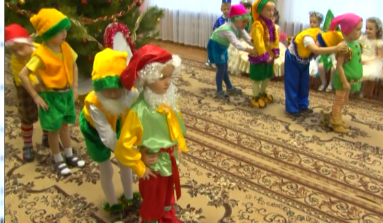 Танец «Гномы-лилипуты»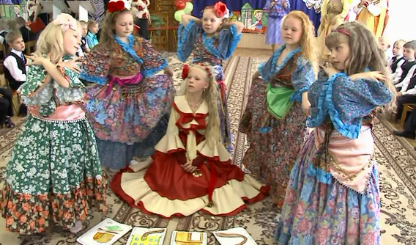 Цыганский танец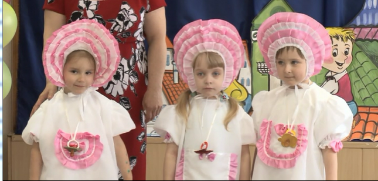 Танец «Карапузы»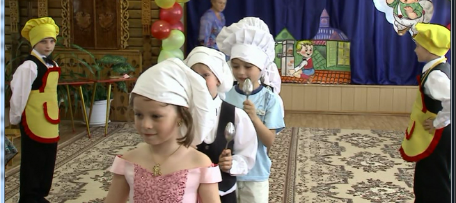 Танец «Поварята»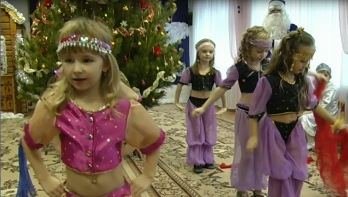 Восточный танец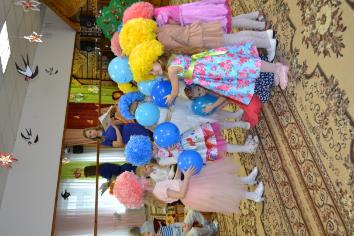 Танец «Капитошка»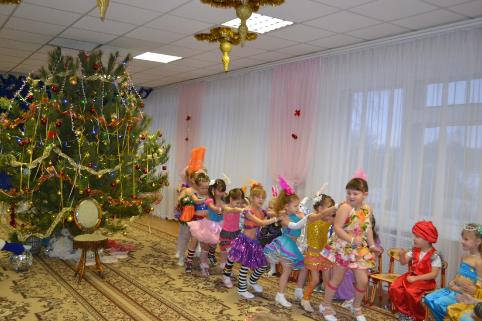 Танец «Чунга - чанга»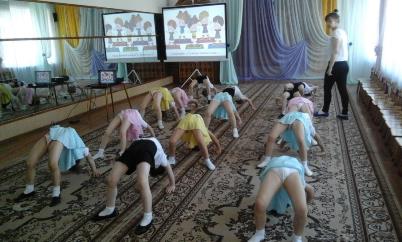 Занятие по хореографии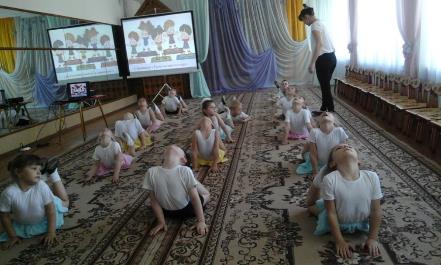 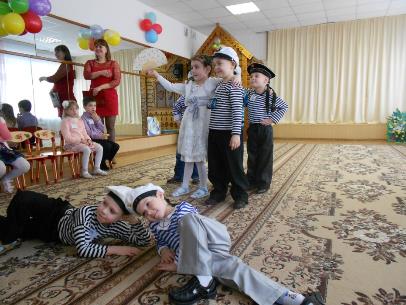 Танец «Морячка»ЗаключениеХореография в детском саду – это одно из любимейших детских занятий. Малыши настолько переполнены жизненной энергией, что абсолютно не могут усидеть на месте и обязательно всем видам деятельности предпочитают ту, где нужно двигаться. Поэтому и занятия хореографией в детском саду, который обычно проходит под веселую музыку, кажется малышам заманчивым и привлекательным.Хореография в детском саду имеет довольно обширную программу – ребятишек обучают базовым движениям, развивается пластика, грация, координация движений. Здесь закладываются азы, и если у ребенка есть наклонность к танцам, обычно это видно уже на этом этапе. Разумеется, кружок хореографии в детском саду не ставит целью превратить детишек в профессиональных танцоров и балерин – программа предполагает только обучить детей базовым движениям, объяснить понятия танцевальных позиций и обучить первичному пониманию сути танца.Если же ребенок посещает кружок  хореографии и не теряет интереса на протяжении нескольких лет, вероятно, это  растет действительно талантливый танцор, и нужно поддерживать и поощрять его развитие.Как уже говорилось выше, воспитание детей искусством хореографии способствуют творческой реализации потребностей малышей в двигательной активности. Однако кроме банального удовлетворения потребностей в этом также существует немало плюсов:развивается чувство ритма, темпа;ребенок становится физически сильнее и выносливее;неуклюжих детей среди тех, кто занимается танцами, практически не бывает – отрабатывается ловкость и координация движений;закаляется сила воли;развивается умение преодолевать трудности;возникает умение работать на результат;укрепляется костная система и мускулатура;стимулируется развитие памяти (она нужна для воспроизведения последовательности танцевальных движений);ребенок обучается внимательному восприятию;танец – занятие творческое, поэтому мышление и воображение ребенка также развиваются;двигательная активность укрепляет иммунитет, и ребенок растет более здоровым, чем его сверстники;развивается первичный художественный вкус;формируется красивая осанка;у ребенка появляются красивые и точные жесты и телодвижения;стеснительные дети обретают уверенность в себе.Современная хореография для детей действительно имеет множество плюсов. К тому же, малышам легко и приятно заниматься бегом, прыжками и подскоками, и ребенок заряжается позитивной энергией. Трудности возникают там, где необходимо задействовать мелкие движения, связанные с пальцами рук – однако и это легко преодолимо. К тому же, такие жесты, освоенные в раннем детском возрасте, способствуют более четкому рисованию и раннему освоению письма.Кружок танцев для детей позволит организовать для ребенка необходимую двигательную активность. Физическое развитие очень важно для поддержания хорошего здоровья, особенно растущему организму. Уроки танцев для детей помогут ничуть не хуже спорта, но они гораздо увлекательней. Детские танцы сделают мышцы тренированными, тело гибким и пластичным, направят кипящую в ребенке энергию в мирное русло.Для полного раскрытия потенциала в будущем очень важно внимательное отношение родителей к потребностям ребенка, его склонностям и интересам. Практически все малыши в восторге от музыкальных ритмов и движения в такт. Детская танцевальная студия – прекрасная возможность развить эстетический и музыкальный вкус, чувство ритма и координацию движений.Танцевальный кружок для детей помогут ребенку стать по-настоящему раскрепощенным, найти свою индивидуальность и научиться выражать эмоции телом. Да и умение слушать и слышать музыку, понимать ее лишним не будет. Детские танцы – отличный способ преодолеть робость и обрести уверенность. Ценным опытом будет и совместная работа в коллективе, развитие навыков самостоятельного освоения материала на танцах для детей. А искусство импровизации, постигнутое на занятиях, еще не раз пригодится в жизни.Грамотное обучение танцам детей обязательно подразумевает индивидуальный подход к ребенку. Основная задача педагога – заинтересовать и создать мотивацию для занятий. А поскольку все дети разные, то единого механизма для достижения этих целей быть не может. Чтобы привлечь группу, детские танцы должны превратиться в праздник. Про возрастные особенности тоже забывать не стоит. То, что увлечет дошкольников, подросткам может показаться глупым. Но если найти правильный подход, танцы для детей могут стать любимым занятием.Дошкольники очень живо реагируют на все происходящее, схватывают все на лету. Однако у них еще не настолько развита координация, чтобы освоить сложные движения. Самое главное в этом возрасте – дать возможность полюбить музыку и танцы, поддержать творческое начало, спрятанное в каждом ребенке. Поэтому танцевальный кружок  для детей не ставит перед собой цели быстро добиться высоких результатов. Для малышей оптимальным будет познакомиться с основными музыкальными понятиями, научиться владеть своим телом и сохранить раскованность движений.Танцевальный кружок для детей поможет выйти на следующий уровень мастерства и найти свой неповторимый стиль. Развивается гибкость, сила, выносливость. Усложняются движения, танцы становятся динамичнее. В таком возрасте ребенок уже может освоить движения на равновесие, различные повороты и многое другое.Рассмотрена и рекомендованак утверждению решениемпедагогического совета МБДОУ ЦРР - ДС «Сказка»протокол №1 от 30.08. 2016 г. Утверждена заведующимМБДОУ ЦРР - ДС «Сказка»___________ О.В. ЕрмаковаПриказ №116 от 01.09.2016 г.№ Содержание № стр   123456789  1011121314151617181920АннотацияПояснительная запискаЭффективностьНеобходимость создания программы Актуальность программыПрактическая значимостьОсобенности возрастной группы детейДети 4-5 летДети 5-6 летДети 6-7 летЦель программыЗадачи программыИспользуемые методыПринципы программыОрганизация занятийФормы и методы контроляОжидаемый результат обучения детей является развитиеСодержание программыУчебный план1год обучения2 год обучения3 год обученияКалендарно-тематическое планирование:1год обучения2 год обучения3 год обученияМТО программы Список литературы ПриложениеЗаключение  33-444555-677-888-99-1010-111112-1819-49505152-8384-86№ п/пТематическое планирование.1.Вводное занятие.2.Партерная гимнастика:- упражнения для развития подвижности голеностопного сустава, эластичности мышц голени и стоп;- упражнения для развития выворотности ног и танцевального шага;- упражнения для улучшения гибкости позвоночника;- упражнения для улучшения подвижности тазобедренного сустава и эластичности мышц бедра;- упражнения для улучшения эластичности мышц плеча и предплечья, развития подвижности локтевого сустава;- упражнения для исправления осанки;- упражнения на укрепление мышц брюшного пресса.3.Упражнения на ориентировку в пространстве:-  игра «Найди свое место»;- простейшие построения: линия колонка;- простейшие перестроения: круг;- сужение круга, расширение круга; - интервал;- различие правой, левой руки, ноги, плеча;- повороты вправо, влево;- пространственное ощущение точек зала (1,3,5,7);- движение по линии танца, против линии танца.4.Упражнения для разминки:- повороты головы направо, налево;- наклоны головы вверх, вниз, направо, налево, круговое движение головой, «Уточка»;- наклоны корпуса назад, вперед,  в сторону;- движения плеч: подъем, опускание плеч по очереди, одновременно, круговые движения плечами «Паровозик», «Незнайка»;- повороты плеч, выводя правое или левое плечо вперед;- повороты плеч с одновременным полуприседанием;-движения руками: руки свободно опущены в низ, подняты вперед, руки в стороны, руки вверх;- «Качели» (плавный перекат с полупальцев на пятки);-  чередование шагов на полупальцах и пяточках;- прыжки поочередно на правой и левой ноге;- простой бег (ноги забрасываются назад);- «Цапельки» (шаги с высоким подниманием бедра);- «Лошадки» (бег с высоким подниманием бедра);- «Ножницы» (легкий бег с поочередным выносом прямых ног вперед);- прыжки (из 1 прямой во вторую прямую) с работой рук и без;- бег на месте и с продвижением вперед и назад.5.Классический танец.1. Постановка корпуса.2.Положения и движения рук: - подготовительная позиция;- позиции рук (1,2,3);- постановка кисти;- отличие 2 позиции классического танца от 2 позиции народного танца;- раскрывание и закрывание рук, подготовка к движению;3. Положения и движения ног:- позиции ног (выворотные 1,2,3);- demi plie (по 1 позиции);- releve ( по 6 позиции);- saute ( по 6 позиции);- легкий бег на полупальцах;- танцевальный шаг;- танцевальный шаг по парам ( руки в основной позиции);- перенос корпуса с одной ноги на другую (через battement tendu);- реверанс для девочек, поклон для мальчиков.4. Танцевальные комбинации.6.Народный танец.1. Положения и движения рук:- подготовка к началу движения (ладошка на талии);- хлопки в ладоши;- взмахи платочком (дев.), взмах кистью (мал.);- положение «полочка» (руки перед грудью);- положение «лодочка».2. Положения и движения ног:- позиции ног (1-3 свободные, 6-ая, 2-ая закрытая, прямая);-простой бытовой шаг;- « Пружинка»-маленькое тройное приседание ( по 6 позиции);- «Пружинка» с одновременным поворотом корпуса;- battement tendu вперед, в сторону  на носок, с переводом на каблук в русском характере;- battement tendu вперед  на носок, с переводом на каблук в русском характере и одновременным приседанием;- притоп простой, двойной, тройной;
- ритмическое сочетание хлопков в ладоши с притопами;- простой приставной шаг на всей стопе и на полупальцах по 1 прямой позиции;- простой приставной шаг с притопом;-поднимание и опускание ноги согнутой в колене, вперед (с фиксацией и без);- приставной шаг с приседанием;- приставной шаг с приседанием  и одновременной работой рук (положение рук «полочка», наклон по ходу движения);- приседание на двух ногах с поворотом корпуса и выносом ноги на каблук в сторону поворота;- приставной шаг с приседанием и выносом ноги в сторону на каблук (против хода движения);- приставные шаги по парам , лицом друг к другу (положение рук «лодочка»);- «елочка»;- «ковырялочка»;- поклон в русском характере (без рук).3. Танцевальные комбинации.7. Танцевальные этюды, танцы:- сюжетные танцы к праздничным утренникам.8.Подготовка к итоговому контрольному занятию.9.Итоговое контрольное занятие.10.Диагностика уровня музыкально-двигательных способностей детей дошкольного возраста.ИТОГО: 64 часаИТОГО: 64 часа№ п/пТематическое планирование.Тематическое планирование.1.Диагностика уровня музыкально-двигательных способностей детей на начало года.Диагностика уровня музыкально-двигательных способностей детей на начало года.2.Классический танец :1. Повтор 1 года обучения.2. Упражнения на ориентировку в пространстве:- положение прямо (анфас), полуоборот;- свободное размещение по залу, пары, тройки;- квадрат А.Я.Вагановой.3. Положения и движения рук:  - перевод рук из одного положения в другое.4. Положения и движения ног:- позиции ног (выворотные);- шаги на полупальцах с продвижением вперед и назад;- танцевальный шаг назад в медленном темпе;- шаги с высоким подниманием ноги, согнутой в колени вперед и на полупальцах (вперед, назад).- releve по 1,2,3 позициям (муз. раз. 1/2 ,1/4, 1/8);- demi-plie по 1,2,3 поз.;- demi-plie c с одновременной работой рук;- сочетание полуприседания и подъема на полупальцы;- saute  по 1,2,6 поз.;- saute  в повороте (по точкам зала).5. Танцевальные комбинации.Классический танец :1. Повтор 1 года обучения.2. Упражнения на ориентировку в пространстве:- положение прямо (анфас), полуоборот;- свободное размещение по залу, пары, тройки;- квадрат А.Я.Вагановой.3. Положения и движения рук:  - перевод рук из одного положения в другое.4. Положения и движения ног:- позиции ног (выворотные);- шаги на полупальцах с продвижением вперед и назад;- танцевальный шаг назад в медленном темпе;- шаги с высоким подниманием ноги, согнутой в колени вперед и на полупальцах (вперед, назад).- releve по 1,2,3 позициям (муз. раз. 1/2 ,1/4, 1/8);- demi-plie по 1,2,3 поз.;- demi-plie c с одновременной работой рук;- сочетание полуприседания и подъема на полупальцы;- saute  по 1,2,6 поз.;- saute  в повороте (по точкам зала).5. Танцевальные комбинации.4.Народный танец :1. Повтор 1 года обучения.2. Положения и движения рук:- положение на поясе – кулачком;- смена ладошки на кулачок;- переводы рук из одного положения в другое (в характере рус. танца);- хлопки в ладоши – двойные, тройные;- руки перед грудью – «полочка»;- «приглашение».3. Положение рук в паре:- «лодочка» (поворот по руку);- «под ручки» (лицом вперед);- «под ручки» (лицом друг к другу);- сзади за талию ( по парам, по тройкам).4. Движения ног:- шаг с каблука в народном характере;- простой шаг с притопом;- простой переменный шаг  с выносом ноги на каблук в сторону (в конце музыкального такта);- простой переменный шаг с выносом ноги на пятку в сторону и одновременным открыванием рук в стороны (в заниженную 2 позицию);- battement tendu вперед и в сторону на носок (каблук) по 1 свободной поз., в сочетании с demi-plie;- battement tendu вперед, в сторону  на носок с переводом на каблук по 1 свободной поз., в сочетании с притопом;- притоп простой, двойной, тройной;- простой русский шаг назад через полупальцы на всю стопу;- простой шаг с притопом с продвижением вперед, назад;-простой дробный ход (с работой рук и без);- танцевальный шаг по парам (на последнюю долю приседание и поворот корпуса в сторону друг друга);- простой бытовой шаг по парам под ручку вперед , назад;- простой бытовой шаг по парам в повороте, взявшись под руку противоположными руками;- танцевальный шаг по парам, тройками (положение рук сзади за талию);- прыжки с поджатыми ногами;- «шаркающий шаг»;- «елочка»;- «гармошка»;- поклон на месте с руками;- поклон с продвижением вперед и отходом назад;- боковые перескоки с ноги на ногу по 1 прямой позиции;- «ковырялочка» с двойным и тройным притопом;- «припадание» вперед и назад по 1 прямой позиции.(мальчики)- подготовка к присядке (плавное и резкое опускание вниз по 1 прямой и свободной позиции);- подскоки на двух ногах ( 1 прямая, свободная позиция). (девочки)- простой бег с открыванием рук в подготовительную позицию ( вверху, между 2 и 3  позициями)- маленькое приседание (с наклоном корпуса), руки перед грудью «полочка»;- бег с сгибанием ног назад по диагонали, руки перед грудью «полочка»;5. Упражнения на ориентировку в пространстве:- простейшие перестроения: колонна по одному, по парам, тройкам, по четыре;- «звездочка»;- «корзиночка»;- «ручеек»;- «змейка».6. Танцевальные комбинации.Народный танец :1. Повтор 1 года обучения.2. Положения и движения рук:- положение на поясе – кулачком;- смена ладошки на кулачок;- переводы рук из одного положения в другое (в характере рус. танца);- хлопки в ладоши – двойные, тройные;- руки перед грудью – «полочка»;- «приглашение».3. Положение рук в паре:- «лодочка» (поворот по руку);- «под ручки» (лицом вперед);- «под ручки» (лицом друг к другу);- сзади за талию ( по парам, по тройкам).4. Движения ног:- шаг с каблука в народном характере;- простой шаг с притопом;- простой переменный шаг  с выносом ноги на каблук в сторону (в конце музыкального такта);- простой переменный шаг с выносом ноги на пятку в сторону и одновременным открыванием рук в стороны (в заниженную 2 позицию);- battement tendu вперед и в сторону на носок (каблук) по 1 свободной поз., в сочетании с demi-plie;- battement tendu вперед, в сторону  на носок с переводом на каблук по 1 свободной поз., в сочетании с притопом;- притоп простой, двойной, тройной;- простой русский шаг назад через полупальцы на всю стопу;- простой шаг с притопом с продвижением вперед, назад;-простой дробный ход (с работой рук и без);- танцевальный шаг по парам (на последнюю долю приседание и поворот корпуса в сторону друг друга);- простой бытовой шаг по парам под ручку вперед , назад;- простой бытовой шаг по парам в повороте, взявшись под руку противоположными руками;- танцевальный шаг по парам, тройками (положение рук сзади за талию);- прыжки с поджатыми ногами;- «шаркающий шаг»;- «елочка»;- «гармошка»;- поклон на месте с руками;- поклон с продвижением вперед и отходом назад;- боковые перескоки с ноги на ногу по 1 прямой позиции;- «ковырялочка» с двойным и тройным притопом;- «припадание» вперед и назад по 1 прямой позиции.(мальчики)- подготовка к присядке (плавное и резкое опускание вниз по 1 прямой и свободной позиции);- подскоки на двух ногах ( 1 прямая, свободная позиция). (девочки)- простой бег с открыванием рук в подготовительную позицию ( вверху, между 2 и 3  позициями)- маленькое приседание (с наклоном корпуса), руки перед грудью «полочка»;- бег с сгибанием ног назад по диагонали, руки перед грудью «полочка»;5. Упражнения на ориентировку в пространстве:- простейшие перестроения: колонна по одному, по парам, тройкам, по четыре;- «звездочка»;- «корзиночка»;- «ручеек»;- «змейка».6. Танцевальные комбинации.5.5.Бальный танец:1. Постановка корпуса, головы, рук и ног.1. Движения  ног:- шаги: бытовой, танцевальный;- поклон и реверанс;- боковой подъемный шаг (par eleve);- « боковой галоп» простой, с притопом (по кругу, по линиям);- «пике» (одинарный, двойной) в прыжке;- легкий бег на носках по кругу по парам лицом и спиной вперед.2. Движения в паре:- (мальчик) присед на одно колено, (девочка) легкий бег вокруг мальчика;- « боковой галоп» вправо, влево;- легкое покачивание лицом друг к другу в правую сторону.3. Положения рук в паре:- основная позиция;- «корзиночка».4. Танцевальные комбинации.6.6.Этюды:- сюжетные танцы к праздничным утренникам.7.7.Подготовка к итоговому контрольному занятию.8.8.Итоговое контрольное занятие.9.9.Диагностика уровня музыкально-двигательных способностей детей дошкольного возраста.ИТОГО: 64 часаИТОГО: 64 часаИТОГО: 64 часа№ п/пТематическое планирование.1.Диагностика уровня музыкально-двигательных способностей детей на начало года.2.Классический танец:1. Повтор 2 года обучения.2. Движения рук:- port de bras.3. Движения рук:-demi-plie ;- battement tendu;- passé;- releve.4. Танцевальные комбинации.3.Народный танец:1. Повтор 2 года обучения.2. Положения и движения рук:- переводы рук из одного положения в другое;- скользящий хлопок в ладоши,  «тарелочки»;- скользящий хлопок по бедру по голени (мальчики);- взмахи платочком (девочки).3. Движения  ног:- поклон в русском характере;- кадрильный шаг с каблука;- шаркающий шаг (каблуком, полупальцами по полу);- пружинящий шаг;- хороводный шаг;- хороводный шаг с остановкой ноги сзади;- хороводный шаг с выносом ноги вперед на носок;- переменный ход вперед, назад;- «ковырялочка» (с притопом, с приседанием, с открыванием рук);- ковырялочка с подскоком;- боковое «припадание» по 3 поз.;- «припадание» в повороте;- перескоки с ноги на ногу по 3 свободной позиции на месте и с продвижением в сторону;- поочередное выбрасывание ног перд собой или крест на крест на носок или ребро каблука (на месте или с отходом назад);- подготовка к «веревочке»;- «веревочка»;- прыжок с поджатыми;(девочки):- вращение на полупальцах;(мальчики): - присядка «мячик» (руки на поясе – кулачком, руки перед грудью «полочка»);- присядка по 6 поз. с выносом ноги вперед на всю стопу;- присядка по 1 свободной позиции с выносом ноги на носок или каблук;- скользящий хлопок по бедру, по голени;- «гусиный шаг».4. Движения в паре:- соскок на две ноги лицом друг к другу;- пружинящий шаг под ручку ( в повороте).6. Упражнения на ориентировку в пространстве:- «воротца»;- «карусель».5. Танцевальные комбинации.4.Бальный танец:1. Повтор 2 года обучения.2. Положения и движения ног:Полька:- par польки (по одному, по парам);- par польки в сочетании с подскоками;- «пике» с одинарным и двойным ударом о пол (с продвижением назад);-  прыжок из 6 во 2 позицию на одну ногу;- «подскоки» в повороте (по одному и по парам).Вальс:- par вальса (по одному, по парам);- par balance (на месте, с продвижением вперед, назад).Полонез:- par полонеза;- par полонеза в парах по кругу.Рок-н-ролл:- основное движение – «рок-н-ролла»;- открывание ноги с точкой вперед, в сторону, с продвижением вперед, назад, с поворотом;- пружинящий шаг с открыванием рук в стороны.3. Движения в паре:- легкий бег на полупальцах по парам лицом и спиной вперед с поворотом через середину;- легкий бег по парам на полупальцах по кругу (девочка исполняет поворот под руку на сильную долю такта).4. Танцевальные комбинации.5.Этюды:6.Подготовка к итоговому контрольному занятию.7.Итоговое контрольное занятие.8.Диагностика уровня музыкально-двигательных способностей детей дошкольного возраста.ИТОГО: 64 часа.ИТОГО: 64 часа.Месяц Раздел Тема занятийПрограммное содержаниеЗадачи Методы и приемыОктябрь Вводное занятие «Давайте познакомимся»Знакомство с детьми. Что такое танец.Приветствие. Основные правила поведения в танцевальном зале, правила техники безопасности. Постановка корпуса. Положение рук на талии. VI, I свободная позиции ног. Танцевальный шаг с носка.Танец «Топ по паркету»(шаг с носка, хлопки, притопы, прыжки на двух ногах)Игра «Давайте потанцуем»Познакомить  в  форме  игры  с  хореографией  - как  видом  искусства  и  содержанием  программы. Объяснить  правила  поведения  в  муз.  зале  и  форму  одежды- беседа- объяснение.- показ, инструкция.-импровизация.Октябрь Музыкально ритмические движения«Здравствуй сказка»Маршировка (шаг с носка, перестроения – круг, из большого в маленький круг и обратно, колонна, круг.)Разминка «Сказочные герои» (голова – повороты вправо, влево, наклоны к правому, левому плечу; плечи, руки – поочередное поднимание плеч вверх; движения кистями рук вверх вниз, сгибание – разгибание в локтевых суставах, вытягивание вверх–   опускание в рук; корпус – повороты, наклоны в стороны, вперед, ноги – поочередное поднимание пятки, приседания, приставные шаги в стороны, вперед - назад, поднимание колен вперед, в стороны, прыжки на двух ногах,  ноги вместе – врозь) Хлопки в ладоши – простые и ритмические. - Положение рук: перед собой, вверху, внизу, справа и слева на уровне головы. - «Пружинка» - легкое приседание. Музыкальный размер 2/4. темп умеренный. Приседание на два такта, на один такт,  два приседания на один такт.- «шаг, приставить, шаг, каблук».- подъем на полу пальцы.- повороты вправо, влево.Танцевальная композиция «Коротышки»Игра «Сказочный лес»Игра «У медведя»Игра «Путешественники»Партерная гимнастика («Буратино», «Солнышко», «Бабочка», «Складочка»)- формировать правильное исполнение танцевального шага.-  Формировать умение ориентироваться в пространстве.- научить перестраиваться из одного рисунка в другой- разогреть мышцы.- Развивать первоначальные навыки координации движений.- научить передавать заданный образ.- Обучить детей танцевальным движениям.- совершенствовать исполнение выученных движений.- познакомить детей с темпами музыки (медленный, умеренный, быстрый)- познакомить детей с динамическими оттенками музыки (форте, пиано).- познакомить детей со штрихами музыки (стаккато, легато) отражение их движениями: хлопками, шагами, бегом, плавными и резкими движениями головы.- повысить гибкость суставов, улучшить эластичность мышц и связок, нарастить силу мышц.- инструкция.- пояснение- объяснение- повтор за педагогом,- самостоятельное исполнение.- показ.Ноябрь Музыкально ритмические движения«На птичьем дворе»Маршировка (шаг с носка, шаг на полу пальцах, шаг с высоким подниманием колен, приставные шаги с приседанием. Перестроения – круг, диагональ, змейка)Разминка «Ку-ка-ре-ку» (голова – повороты в стороны, наклоны в стороны, полукруг впереди. Плечи, руки – подъем и опускание плеч, движение плечами вперед, назад; поднимание  и опускание рук  по очереди, и вместе, движение рук вперед, назад. Корпус – наклоны вперед, в стороны, повороты назад. Ноги – поднимание на полу пальцы, поднимание колен, вытягивание прямых ног вперед в пол. Прыжки – на двух ногах, на одной, перескоки с одной ноги на другую.)Топающий шаг. Галоп. Подскоки. Положение рук на поясе, вперед, вверх, вниз. Хлопки, притопы. Хлопки, притопы в паре, кружения в паре. Выпад,  выпад с соскоком.Танцевальная композиция «Танец утят»Игра «Цыплята и ворона»Танец-игра «Ку-чи-чи»Партерная гимнастика («Солнышко», «Складочка», «Рыбка», «Русалочка», «Дощечка», «Сидит дед»)- Разогреть мышцы.- Учить правильной осанке при исполнении  движений.- научить передавать заданный образ.- Развить чувство ритма.- Обучить детей танцевальным движениям.- Учить правильной осанке при исполнении  движений.- Развивать координацию движений.- Обучить детей танцевальным движениям.- Формировать пластику, культуру движения, их выразительность.- Формировать умение слушать музыку, понимать ее настроение, характер, передавать заданный образ движениями.- Развить музыкальный слух и чувства ритма.- научить импровизировать.- укрепить мышцы спины, живота.- повысить гибкость суставов, улучшить эластичность мышц и связок, нарастить силу мышц.- инструкция.- пояснение, повтор за педагогом.- показ, объяснение- самостоятельное исполнение.Декабрь  Музыкально ритмические движения«Зимняя сказка»Маршировка (шаг с носка, шаг на полу пальцах, шаг с высоким подниманием колен, приставные шаги с приседанием, галоп, подскоки. Перестроения – круг, две колонны, два круга, «шторки», круг, колонна, полукруг.)Разминка «Зимние забавы» - (голова – повороты в стороны, наклоны в стороны, полукруг впереди. Плечи, руки – подъем и опускание плеч, движение плечами вперед, назад; поднимание  и опускание рук  по очереди и вместе, движение рук вперед, назад, движения имитирующие игру в снежки, «греем руки». Корпус – наклоны вперед, в стороны, повороты назад. Ноги – поднимание на полу пальцы, поднимание колен, вытягивание прямых ног вперед в пол, выпады в стороны, вперед. Прыжки – на двух ногах, на одной, перескоки с одной ноги на другую. Бег на месте с высоким подниманием колен.)Шаг с ударом, кружение «лодочкой», галоп, подскоки. Хлопки, притопы.Танцевальная композиция «Тик так – тикают часы»Игра «Круг дружбы»Игра «Домик»Партерная гимнастика («Солнышко», «Складочка», «Рыбка», «Русалочка», «Дощечка», «Сидит дед»)-формировать правильное исполнение танцевальных шагов.-Формировать умение ориентироваться в пространстве.- научить перестраиваться из одного рисунка в другой.- Разогреть мышцы.- Учить правильной осанке при исполнении  движений.- научить передавать заданный образ.- Развить чувство ритма.- Обучить детей танцевальным движениям.- Учить правильной осанке при исполнении  движений.- Развивать координацию движений.- Обучить детей танцевальным движениям.- Формировать пластику, культуру движения, их выразительность.- Развить чувство ритма.- развить музыкальный слух, умение начинать движение с нужного такта.- укрепить мышцы спины, живота.- повысить гибкость суставов, улучшить эластичность мышц и связок, нарастить силу мышц.- инструкция.- пояснение, повтор за педагогом.- объяснение, показ.Январь, февральЭлементы русского народного танца, ритмика«Во саду ли в огороде»Маршировка (шаг с носка, шаг на полупальцах, шаг с ударом, галоп, подскоки, перескоки. Перемещения – круг, колонна, два круга, «шторки», круг, звездочка, сужение и расширение круга, круг в круге.) Разминка «Ах, вы, сени» (голова – повороты в стороны, наклоны в стороны, полукруг впереди. Плечи, руки – подъем и опускание плеч, движение плечами вперед, назад; поднимание  и опускание рук по очереди, и вместе, движение рук вперед, назад, Корпус – наклоны впередПоложение рук на поясе, открывание рук во 2 позицию, закрывание на пояс. Вынос ноги на каблук вперед, в стороны без корпуса, с наклонами корпуса. Притопы одинарные, двойные, тройные. Полу присядка. Хлопушки в ладоши, по бедру. Кружения. «Ковырялочка», «ковырялочка» с притопом. Ходы – простой с носка, «елочка», шаркающий шаг. Исполнение движений с одновременной работой рук.Танцевальная композиция «Порушка - пораня»Игра «Заплетися мой плетень»Игра «Танец ткачей»Игра «Веселый оркестр»Партерная гимнастика (упражнения на растяжку ног, укрепление мышц спины)- формировать правильное исполнение танцевальных шагов.-  Формировать умение ориентироваться в пространстве.- научить перестраиваться из одного рисунка в другой.- Разогреть мышцы.- Учить правильной осанке при исполнении  движений.- научить передавать заданный образ.- познакомить детей с особенностями русского танца.- Обучить детей танцевальным движениям.- Учить правильной осанке при исполнении  движений.- Обучить детей танцевальным движениям.- Формировать пластику, культуру движения, их выразительность.-научить  передавать в движениях начало и окончание музыкальных фраз.- научить строить и передвигаться по рисункам танца.- развить фантазию и воображение.- развить координацию.- укрепить мышцы спины, живота.- формировать правильную осанку.- повысить гибкость суставов, улучшить эластичность мышц и связок, нарастить силу мышц.- инструкция.- Пояснение, повтор за педагогом.- объяснение, показ.Март  Элементы детского бального танца, ритмика«Приглашение к танцу»Маршировка (шаг с носка, шаг на полу пальцах, приставной шаг вперед, галоп, подскоки, бег с высоким подниманием колен. Перестроения – круг, змейка, квадрат, колонна, полукруг, две колонны.)Разминка «Раз, два, три, четыре» (голова – ритмические покачивания, наклоны, полукруг; плечи, руки –поднимание, опускание плеч – вместе, по одному, круговые движения, сгибание, разгибание пальцев рук, движение кистями рук, сгибание – разгибание в локтевом суставе, упражнение «плечи, вверх и обратно» по очереди, корпус – наклоны вперед, в стороны, повороты. Ноги – движения стопами, поднимание на полу пальцы, приставные шаги, прыжки – по VI, VI –II, упражнение «лыжник» в разных ритмических рисунках. )Поклон по I позиции ног, галоп, подскоки, приставные шаги, легкие прыжки на месте, хлопки в разных ритмических рисунках.  Полька «Забава»Игра «Давайте потанцуем»Игра «Музыкальные змейки»Игра «одинокий путник»Партерная гимнастика (упражнения на растяжку мышц, укрепления мышц спины и живота, для улучшения выворотности ног)- формировать правильное исполнение танцевальных шагов.-  Формировать умение ориентироваться в пространстве.- научить перестраиваться из одного рисунка в другой.- Разогреть мышцы.- формировать правильную осанку при исполнении  движений.- Обучить детей танцевальным движениям.- Формировать пластику, культуру движения, их выразительность.- развивать творческие способности детей.- Обучить детей танцевальным движениям.-развивать воображение, фантазию.- повысить гибкость суставов, улучшить эластичность мышц и связок, нарастить силу мышц.- укрепить здоровье детей- инструкция.- объяснение, показ.-импровизация.Апрель Элементы детского бального танца, ритмика«Я хочу танцевать»Маршировка (шаг с носка, шаг на полу пальцах, приставной шаг вперед, пружинящий шаг, шаг марша, галоп, подскоки, бег с высоким подниманием колен. Перестроения - в рассыпную, шеренга, круг, в пары, круг в круге, в рассыпную.)Разминка «Я танцую» (голова – ритмические покачивания, наклоны, полукруг; плечи, руки –поднимание, опускание плеч – вмсте, по одному, круговые движения, сгибание, разгибание пальцев рук, движение кистями рук, сгибание – разгибание в локтевом суставе, упражнение «плечи, вверх и обратно» по очереди, корпус – наклоны вперед, в стороны, повороты. Ноги – движения стопами, поднимание на полу пальцы, приставные шаги, переменный шаг в сторону, прыжки – по VI, VI –II, прыжок в повороте.)Поклон мальчиков, поклон девочек, приставной шаг, балансе,  шаг глиссад, покачивание, поворот в паре, кружения.Вальс «Дружбы»Игра «Магниты»Игра «Ромашки»Игра «Бабочки»Партерная гимнастика (упражнения на растяжку мышц, укрепления мышц спины и живота, для улучшения выворотности ног, профилактики плоскостопия.)- формировать правильное исполнение танцевальных шагов.-  Формировать умение ориентироваться в пространстве.- научить перестраиваться из одного рисунка в другой.- Разогреть мышцы.- Учить правильной осанке при исполнении  движений.- Обучить детей танцевальным движениям вальса.- Формировать пластику, культуру движения, их выразительность.- научить «чувствовать» пару.-развивать воображение, фантазию.- развить быстроту реакции.- Формировать навык «легкого шага»-развивать воображение, фантазию.- формировать правильную осанку.- повысить гибкость суставов, улучшить эластичность мышц и связок, нарастить силу мышц.- укрепить здоровье детей.- показ, инструкция.- объяснение, импровизация.Май Элементы эстрадного танца, ритмика«Давайте построим большой хоровод»Маршировка (шаг с носка, шаг на полу пальцах, приставной шаг вперед, пружинящий шаг, шаг марша, галоп, подскоки, бег с высоким подниманием колен, перескоки. Перестроения – две шеренги, шторки, круг, четыре колонны, змейка, квадрат.)Разминка «Зарядка» (подъем на полу пальцы, приседания, наклоны, повороты туловища, махи согнутыми ногами, выпады –исполняются совместно с движениями рук, головы.)Танцевальная композиция «Давайте построим большой хоровод».Игра «Домики»Игра «будь внимателен»Игра « А, ну-ка, покажи»Партерная гимнастика (упражнения на растяжку мышц, укрепления мышц спины и живота, для улучшения выворотности ног, профилактики плоскостопия.)- формировать правильное исполнение танцевальных шагов.-  Формировать умение ориентироваться в пространстве.- научить перестраиваться из одного рисунка в другой.- развить координацию движений.- Обучить детей танцевальным движениям.- Формировать пластику, культуру движения, их выразительность.- Развить музыкальный слух, выделять начало музыкальной  фразы.- развить внимание, быстроту реакции.- развивать воображение, фантазию.- развить артистизм.- формировать правильную осанку.- повысить гибкость суставов, улучшить эластичность мышц и связок, нарастить силу мышц.- укрепить здоровье детей.- показ.- инструкция.- объяснение.Май Элементы эстрадного танца, ритмика«Давайте построим большой хоровод»Выступление на празднике «День защиты детей»Выступление на празднике «День защиты детей»Выступление на празднике «День защиты детей»Месяц РазделРазделТема занятийПрограммное содержаниеЗадачиМетоды и приемыОктябрь Вводное занятиеВводное занятие«Встанем, дети, в круг»Приветствие. Основные правила поведения в танцевальном зале, правила техники безопасности. Танцевально – ритмическая гимнастика «Я танцую»Танец «Кадриль, моя» (шаг с носка, легкий бег, "ковырялка", притопы, хлопки, кружения, приставные шаги с приседанием)Танец-игра «Ку-чи-чи»Игра «Скорый поезд»Игра «Давайте потанцуем»- Формировать общую культуру личности ребенка; - вспомнить, закрепить материал прошлого года.- Формировать интерес к занятиям. - закрепить материал прошлого года.- Развить музыкальный слух и чувства ритма.- научить импровизировать.- Развить умение детей перестраивать с одного темпа музыки на другой.- Учить строить рисунки танца. - развить воображение, фантазию.- закрепить материал прошлого года.-беседа.- импровизация.- инструкция.- объяснение.Октябрь Музыкально ритмические движенияМузыкально ритмические движения«Осенняя прогулка»Маршировка (шаг с носка, шаг на полу пальцах, приставной шаг вперед, пружинящий шаг, шаг марша, галоп, подскоки, бег с высоким подниманием колен, перескоки. Перестроения – две шеренги, шторки, круг, четыре колонны, змейка, квадрат.)Разминка «В осеннем парке» ( голова – ритмические покачивания, наклоны, полукруг; плечи, руки –поднимание, опускание плеч – вместе, по одному, круговые движения, сгибание, разгибание пальцев рук, движение кистями рук, сгибание – разгибание в локтевом суставе, упражнение «плечи, вверх и обратно» по очереди, корпус – наклоны вперед, в стороны, повороты. Ноги – движения стопами, поднимание на полу пальцы, приставные шаги, переменный шаг в сторону, прыжки – по VI, VI –II, прыжок в повороте.)Шаг на полупальцах, приставные шаги, переменный шаг в сторону, подскоки, галоп, хлопки в разных ритмических рисунках, притопы.Танец «Капризный зонтик»Игра «Музыкальные змейки»Игра «Заколдованный лес»Игра «Веселые капельки»Партерная гимнастика – упражнения на растяжку мышц, укрепления мышц спины, для правильного формирования стопы.- формировать правильное исполнение танцевальных шагов.-  Формировать умение ориентироваться в пространстве.- научить перестраиваться из одного рисунка в другой.- Разогреть мышцы.- Учить правильной осанке при исполнении  движений.- Научить правильно исполнять движения- Обучить детей танцевальным движениям.- Формировать пластику, культуру движения, их выразительность.- Обучить детей танцевальным движениям.- научить ориентироваться в видах танцевальных мелодий (вальс, марш, полька.)- Формировать умение слушать музыку, понимать ее настроение, характер, передавать их танцевальными движениями.- развить чувство ритма.- формировать правильную осанку.- повысить гибкость суставов, улучшить эластичность мышц и связок, нарастить силу мышц.- укрепить здоровье детей- инструкция.- объяснение.- показ.- импровизация.- инструкция.Ноябрь Музыкально ритмические движения, элементы маршаМузыкально ритмические движения, элементы марша«В гостях у Белоснежки»Маршировка (шаг с носка, шаг на полу пальцах, шаг на пятках, приставные шаги, галоп, подскоки. Перестроения – круг, диагонали, квадрат, четыре колонны.)Разминка «Гномики» (голова – повороты в стороны, наклоны вперед, в стороны, полукруг. Плечи – поднимание вверх и опускание вниз, круговые движения. Руки – круговые движения кистями рук, сгибание и разгибание в локтевом суставе, поднимание и опускание прямых рук. Корпус – наклоны в стороны, вперед, повороты, «штопор». Ноги – топающий шаг на месте, поочередное поднимание пятки, «пружинка», приставные шаги. Прыжки – по VI позиции ног, галоп в стороны, подскоки на месте.)Хлопки, притопы в разных ритмических рисунках, синкопа, прыжки по ритмическим рисункам, галоп в паре, движение «пятка носок» с наклоном корпуса, подскоки в повороте.Танец «Есть на свете гномики»Игра «Строим дом для гномиков»Игра «Ведьма и Белоснежка»Игра «На лужайке»Партерная гимнастика – упражнения на растяжку мышц, укрепления мышц спины, для правильного формирования стопы.- формировать правильное исполнение танцевальных шагов.-  Формировать умение ориентироваться в пространстве.- научить перестраиваться из одного рисунка в другой.- Разогреть мышцы.- Учить правильной осанке при исполнении  движений.- Научить правильно исполнять движения.- научить передавать заданный образ.- Обучить детей танцевальным движениям.- Формировать пластику, культуру движения, их выразительность.- Развить чувство ритма.- Формировать умение слушать музыку, понимать ее настроение, характер, передавать их танцевальными движениями.- продолжать знакомить детей с динамическими оттенками музыки (форте, пиано).- формировать правильную осанку.- повысить гибкость суставов, улучшить эластичность мышц и связок, нарастить силу мышц.- укрепить здоровье детей.- инструкция.- показ.- объяснение.- импровизация.Декабрь Музыкально ритмические движения, элементы русского хороводаМузыкально ритмические движения, элементы русского хоровода«Лесные приключения»Маршировка  (шаг с носка, шаг на полупальцах, переменный шаг с носка на пятку и обратно, пружинящий шаг, топающий шаг, переменный в сторону. Перестроения – круг, колонна, два круга, «шторки», полукруг, «прочес», круг.)Разминка «Лесные звери» (Голова– повороты головы, круг головой, наклоны. Плечи – поочередное поднимание и опускание, «по три с паузой», круговые движения. Руки – открывание во II позицию и закрывание в положение на талию, поочередное поднимание и опускание рук – талия, плечи, вытянуть вверх. Корпус – наклоны, повороты. Ноги – притопы – одинарный, двойной, тройной. Поднимание колен, полу присядка, «пирамидка».   Прыжки - по VI позиции ног, галоп в стороны, подскоки на месте, с поджатыми ногами.)Переменный шаг вперед, простая дробная дорожка, плавные движения руками, переступания с легким ударом каблука.Хоровод «Лебедушки»Игра «На лесной полянке»Игра «Вдоль пруда»Игра «Жучок-паучок»Партерная гимнастика – упражнения на растяжку мышц, укрепления мышц спины- формировать правильное исполнение танцевальных шагов.- научить перестраиваться из одного рисунка в другой.- Учить правильной осанке при исполнении  движений.- Научить правильно исполнять движения.- научить передавать заданный образ.- Обучить детей танцевальным движениям русского танца.- Формировать пластику, культуру движения, их выразительность.- Обучить детей танцевальным движениям.- Формировать пластику, культуру движения, их выразительность.-  Формировать умение ориентироваться в пространстве.- научить перестраиваться из одного рисунка в другой.- научить передавать заданный образ.- развить артистичность и воображение.- научить слушать музыку, ее характер, темп.- научить импровизировать.- развить умение «держать» круг и интервалы.- формировать правильную осанку.- повысить гибкость суставов, улучшить эластичность мышц и связок, нарастить силу мышц.- укрепить здоровье детей.- инструкция.- объяснение.- показ.- инструкция.- импровизация.Январь  Русский народный танец  Русский народный танец«Из бабушкиного сундучка» Маршировка (шаг с носка, шаг на полупальцах, переменный шаг с носка на пятку и обратно, пружинящий шаг, топающий шаг, переменный шаг, галоп, подскоки, шаг польки. Перестроения – круг, две колонны, две змейки, «прочес», полукруг, четыре колонны.)Разминка «Как у нашей бабушки» (Голова –       повороты головы, круг головой, наклоны. Плечи – поочередное поднимание и опускание, круговые движения. Руки – открывание во II позицию и закрывание в положение на талию, положение рук перед грудью, круговые движения локтями, сгибание-разгибание в локтевом суставе. Корпус – наклоны, повороты. Ноги – поднимание на полупальцы с опусканием в плие, поднимание колен, вытягивание и сокращение стопы вперед и в сторону, «пирамидка».  Поклон поясной, праздничный; простой дробный шаг, беговой шаг, боковой ход припадание, «ковырялочка», «моталочка», скользящие одинарные хлопки, удары по подошве сапога, дробная дорожка, дорожка в «три ножки», «трилистник», «гармошка».Танец «Бабушкин сундучокИгра «Кто запомнил лучше всех»Игра «Тик - так»Игра «Шары и пузыри»Партерная гимнастика - формировать правильное исполнение танцевальных шагов.-  Формировать умение ориентироваться в пространстве.- научить перестраиваться из одного рисунка в другой.- Разогреть мышцы.- Учить правильной осанке при исполнении  движений.- Научить правильно исполнять движения.- научить передавать заданный образ.- Обучить детей танцевальным движениям русского танца.- Формировать пластику, культуру движения, их выразительность.- Обучить детей танцевальным движениям русского танца.- Формировать пластику, культуру движения, их выразительность.- закрепить пройденный материал.- развить музыкальность, чувство ритма- научить ориентироваться в пространстве.- формировать правильную осанку.- повысить гибкость суставов, улучшить эластичность мышц и связок, нарастить силу мышц.- укрепить здоровье детей- инструкция.- объяснение.- показ.- импровизация.Февраль Историко – бытовой танец.Историко – бытовой танец.«Путешествие в сказку»Полька.Маршировка (шаг с носка, шаг на полупальцах, переменный шаг с носка на пятку и обратно, пружинящий шаг, топающий шаг, переменный шаг, галоп, подскоки. Перестроения – змейка, круг, две колонны, четыре колонны, полукруг, «прочес», диагонали, полукруг.)Разминка «Поле чудес» (Голова– повороты головы, круг головой, наклоны. Плечи – поочередное поднимание и опускание, «по три с паузой по очереди», круговые движения. Руки – открывание во II позицию и закрывание в положение на талию, круговые движения кистями, в локтевом суставе, прямых рук. Корпус – наклоны, повороты. Ноги – отрывистый шаг на месте с носка на пятку, поднимание колен, вытягивание и сокращение стопы, «пирамидка».   Шаг польки, галоп, поскоки, положения в парах, перестроения в парах, кружения.Танец «ПолькаТанец-игра «Джайв»Игра «Вот как мы умеем»Игра «Учитель и ученики»Партерная гимнастика – упражнения на растяжку мышц, укрепления мышц спины, для правильного формирования стопы.- формировать правильное исполнение танцевальных шагов.-  Формировать умение ориентироваться в пространстве.- научить перестраиваться из одного рисунка в другой.- Разогреть мышцы.- Учить правильной осанке при исполнении  движений.- Научить правильно исполнять движения.- научить передавать заданный образ.- Обучить детей танцевальным движениям русского танца.- Формировать пластику, культуру движения, их выразительность.- Обучить детей танцевальным движениям.- Формировать пластику, культуру движения, их выразительность.- развить координацию движений.- развить артистичность.- закрепить позиции рук, ног, положение рук на талии.- формировать правильную осанку.- повысить гибкость суставов, улучшить эластичность мышц и связок, нарастить силу мышц.- укрепить здоровье детей- инструкция.- объяснение.- показ.Март Детский бальный танецДетский бальный танец«Мы собираемся на бал»Вальс.Маршировка  - шаг полонеза. Перестроения – круг, диагонали, колонна, через одного на полукруг, «шторки», круг.Разминка «Мы собираемся на бал» (Голова– повороты головы, круг головой, наклоны. Плечи – поочередное поднимание и опускание, круговые движения. Руки – открывание во II позицию и закрывание в положение на талию, вытягивание рук вперед – на талию, круговые движения локтями, сгибание-разгибание в локтевом суставе. Корпус – наклоны, повороты. Ноги – поднимание на полупальцы с опусканием в плие, поднимание колен, вытягивание и сокращение стопы вперед и в сторону, приставные шаги.   Прыжки - по VI позиции ног, галоп в стороны, подскоки на месте,  по VI – II позиции ног.)Вальсовая дорожка, балансе, правый поворот, переходы в парах.«Вальс цветов»Менуэт Игра «Мы пойдем сначала вправо»Игра «Расточек»Игра «Ласточки, петухи и воробьи»Партерная гимнастика – упражнения на растяжку мышц, укрепления мышц спины, для правильного формирования стопы. - формировать правильное исполнение танцевальных шагов.- научить перестраиваться из одного рисунка в другой.- Разогреть мышцы.- Учить правильной осанке при исполнении  движений.- Научить правильно исполнять движения.- научить передавать заданный образ.- Обучить детей танцевальным движениям.- Формировать пластику, культуру движения, их выразительность.- Обучить детей танцевальным движениям.- Формировать пластику, культуру движения, их выразительность.-  Формировать умение ориентироваться в пространстве.- Развитие воображения, фантазии, артистичности.- развить чувство ритма, музыкальность.- формировать правильную осанку.- повысить гибкость суставов, улучшить эластичность мышц и связок, нарастить силу мышц.- укрепить здоровье детей- объяснение.- показ.- инструкция.- импровизация.Апрель Историко – бытовой танецИсторико – бытовой танец«Навстречу к солнцу»Полонез.Маршировка (шаг с носка, шаг на полупальцах, переменный шаг с носка на пятку и обратно, пружинящий шаг, галоп, подскоки, шаг польки. Перестроения -  квадрат, диагональ, круг, колонна, полукруг, круг в круге.)Разминка «Весеннее настроение» (Голова– повороты головы, круг головой, наклоны. Плечи – поочередное поднимание и опускание, круговые движения, поднимание «по три раза». Руки – открывание во II позицию и закрывание в положение на талию, круговые движения прямыми руками, круговые движения локтями, сгибание-разгибание в локтевом суставе. Корпус – наклоны, повороты. Ноги – поочередное поднимание пяток, поднимание на полупальцы с опусканием в плие, поднимание колен, вытягивание и сокращение стопы вперед и в сторону, приставные шаги.   Прыжки - по VI позиции ног, галоп в стороны, подскоки на месте,  по VI – II позиции ног.)Игра «Доведи меня»Игра «Дождик»Игра «Повторяем движения»Партерная гимнастика – упражнения на растяжку мышц, укрепления мышц спины, для правильного формирования стопы.- формировать правильное исполнение танцевальных шагов.-  Формировать умение ориентироваться в пространстве.- научить перестраиваться из одного рисунка в другой.- Разогреть мышцы.- Учить правильной осанке при исполнении  движений.- Научить правильно исполнять движения.- научить передавать заданный образ.- Обучить детей танцевальным движениям.- Формировать пластику, культуру движения, их выразительность.- Обучить детей танцевальным движениям.- Формировать пластику, культуру движения, их выразительность.-  Формировать умение ориентироваться в пространстве.- развить чувство взаимопомощи, бережное отношение друг к другу.- развить чувство ритма, музыкальность.- развить внимание и память- формировать правильную осанку.- повысить гибкость суставов, улучшить эластичность мышц и связок, нарастить силу мышц.- укрепить здоровье детей.- инструкция.- объяснение.- показ.Май Элементы эстрадного танцаЭлементы эстрадного танца«Веселая карусель»Маршировка (шаг с носка, шаг на полупальцах, переменный шаг с носка на пятку и обратно, пружинящий шаг, галоп, подскоки, шаг польки. Перестроения -  круг, квадрат, диагонали, два круга, «прочес», змейка, шахматный порядок.)Разминка «Карусельные лошадки» (Голова– повороты головы, круг головой, наклоны. Плечи – поочередное поднимание и опускание, круговые движения, поднимание «по три раза». Руки – поднимание и опускание кисти, круговые движения прямыми руками, круговые движения локтями, сгибание-разгибание в локтевом суставе. Корпус – наклоны, повороты. Ноги –поочередное поднимание пяток, поднимание на полупальцы с опусканием в плие, поднимание колен.  Танцевальная композиция «Не детское время»Игра «Дискотека»Игра «Раз, два»Игра «Карусель»Партерная гимнастика – упражнения на растяжку мышц, укрепления мышц спины, для правильного формирования стопы.- формировать правильное исполнение танцевальных шагов.-  Формировать умение ориентироваться в пространстве.- научить перестраиваться из одного рисунка в другой.- Разогреть мышцы.- Учить правильной осанке при исполнении  движений.- Научить правильно исполнять движения.- научить передавать заданный образ.- Обучить детей танцевальным движениям.- Формировать пластику, культуру движения, их выразительность.- развить творческие способности ребенка.- развить моторику.- Формировать умение слушать музыку, понимать ее настроение, характер, передавать их танцевальными движениями.- формировать правильную осанку.- повысить гибкость суставов, улучшить эластичность мышц и связок, нарастить силу мышц.- укрепить здоровье детей.- инструкция.- объяснение.- показ.- импровизация.Выступление на празднике «День защиты детей»Выступление на празднике «День защиты детей»Выступление на празднике «День защиты детей»Месяц Раздел Тема занятийПрограммное содержаниеЗадачиМетоды и приемыОктябрьВводное занятие«Вместе с другом»Ознакомление с хореографическим искусством Заинтересовать детей занятиями, расположить к себеРитмика – повороты головы, наклоны головы, постановка корпуса, Наклоны вперёд, в сторону , назадАзбука  классического  танца - Demi – plie в I  и  II позицииТанцевальный этюд «Оловянные солдатик»- марш, перестроения.Игра – «Весёлые  лошадки»Постановка – Знакомство  с  муз. мат.  постановки, изучение  основного  хода  и  основных  движений. .- Формировать интерес к занятиям. - Формировать общую культуру личности ребенка; - формировать правильную осанку и положение головы, положение рук на талии, позиции ног.- Обучить детей танцевальному шагу с носка.- формировать интерес к занятиям.воображения, фантазии.– беседа, система вопрос-ответ; игровые - подвижныеОктябрьДетский бальный танец                                             «Танец Цыплят»Ритмика - выполнение  муз.- ритмических  упражнений, марш «исполняется  со  сменой  размеров», шаг   переменный, шаг  польки. строевые упражнения ( построение в шеренгу и колонну. Азбука  классического  танца – правильная  постановка  у  станка (Руки, ноги, голова, спина.) Позиции ног 1,2,3; позиции  рук  1-4Танцевальный  этюд – «Весёлые  лошадки»Танцевальный этюд – «На птичьем дворе» (ход на полупальцах, махи руками) Постановка - работа  над техникой  выполнения  основных  движений. Работа над танцем, соединение движений в муз. композиции- Музыкально-ритмическое развитие детей - Формирование навыка работы у станка- Развивать образное мышление- Развитие музыкальности, чувства ритма- Развивать гибкость и пластичность- Развитие специальных музыкальных способностей–показ правильного выполнения  движений;–беседа - объяснение.–сюжетно-ролевой–пояснение- образец– двигательная активностьОктябрь Танец Цыплят (вторая часть)Ритмика: Постановка корпуса. Наклоны корпуса вперёд. Назад, в сторону. Основные положения ног: свободная и 4 позицияАзбука классического  танца: Battements tendus jete I позиции по 1 т. 4/4.хлопки в такт музыки (образно – звуковые действия «горошинки»), акцентированная  ходьба, поднимание и отпускание рук на 4 счёта. на 2 счёта  и на каждый счёт. Battements tendus с I позиции в сторону, вперед, назад на 2 т. 4/4; затем 1 т. 4/4. Танцевальный этюд: «На птичьем дворе»Постановка: Разводка танцевальных комбинаций в рисунках, переходах, образах. Работа над выразительностью движений и техникой выполнения- Разобрать пройденный материал- Развитие творческих способностей- Развивать творческое воображение и фантазию- Развитие выразительности и эмоциональности исполнения- Развивать умения передавать в пластике разнообразный характер музыки, различные оттенки настроения-показ правильного выполнения  упражнений- объяснение– объяснение– двигательная активностьОктябрь Русский народный танецТанец «Кадриль»Ритмика: Упражнения для развития силы мышц и подвижности суставов. выворотности ног                                       Азбука классического  танца: Battements tendus: c demi plie в I позиции в сторону, вперед, назад                                   Танцевальный этюд « Осеннее настроение»Постановка: Знакомство с новым  танцем. Отработка основных элементов танца  - Познакомить с новым танцем- Развивать музыкальность в исполнении движений–показ правильного выполнения  движений;– беседа- объяснение.– сюжетно - ролевойНоябрьРусский народный танецТанец «Краковяк»Ритмика Прыжки ( на двух ногах , на одной ноге . с поворотом)Азбука классического  танца: V и IV позиции ног. Demi plie по V и IV позиции. Demi raud de jambe par terre en dehors et en dedans.   Танцевальный этюд « Под дождём» с использованием элементов польки, гопака, прыжков.Постановка: Работа над техникой, синхронностью выполнения  движений. Отработка элементов связок, перестроений. Партерная   гимнастика - Упражнения для развития силы мышц и подвижности суставов,  выворотности ног,  исполняются в положении сидя , лёжа на спине и животе .  Ритмика Прыжки ( на двух ногах , на одной ноге . с поворотом)Азбука классического  танца: V и IV позиции ног. Demi plie по V и IV позиции. Demi raud de jambe par terre en dehors et en dedans.   Танцевальный этюд « Под дождём» с использованием элементов польки, гопака, прыжков.Постановка: Работа над техникой, синхронностью выполнения  движений. Отработка элементов связок, перестроений. Партерная   гимнастика - Упражнения для развития силы мышц и подвижности суставов,  выворотности ног,  исполняются в положении сидя , лёжа на спине и животе .  - Развитие специальных музыкальных способностей- Развивать  пластичность ивыразительность движений- Развитие выразительности и чёткости в движениях- Растяжка на полу  - Работа над музыкальностью и пластичностью движений– пояснение - образец– наглядные  -показ правильного выполнения упражненийНоябрьЭлементы современноготанца«Танец сгирляндами»«Танец сгирляндами»Ритмика Элементы портерной гимнастики. Упражнения для гибкости спины. Построение и перестроения в соответствии со структурой музыкальных произведений   Азбука классического  танца:   Battements tendus jetes:  с I и V позиций в сторону, вперед, назад; pigues в сторону, вперед, назад.  Releves на полупальцах в I, II и V позициях.Танцевальный этюд: Вариации с включением изученных элементов                                                                     Танцевальный этюд «Кукла» - с использованием элементов классического танцаПостановка: Разбор нового танца, обработка старого. Демонстрация движений. его музыкального расклада, особенности исполнения.    Изучение сложных элементов. Исполнение в медленном темпе, а затем в обычном- Развитие музыкальности - Развивать творческое воображение - Учить детей ориентироваться в пространстве- Осваивать различные виды движений: построение перестроение- Развитие двигательной сферы- Обогащение двигательного опыта–показ правильного выполнения  движений;–беседа  -  объяснение.–сюжетно - ролевой– пояснение - образецДекабрьЭлементы современноготанца«Танец сгирляндами»(вторая часть)Ритмика: Шаг польки, галоп (прямой и боковой). Упражнения для мышц шеи и верхнего плечевого пояса, упражнения  на корпуса и ногиАзбука классического  танца:   . Battements frappes в сторону, вперед, назад. Вначале носком в пол, позднее – на 45 градусов. plie  в I, II, V, VI позициях. Grand plie  в I, II, V, VI позициях.Танцевальный этюд: Импровизация на музыку П.И.Чайковского « времена года»Танцевальный этюд «Лепим из глины»Разводка танцевальных комбинаций в  переходах, образахПостановка Работа над техникой выполнения  добиваться синхронности исполнения.   Отработка техники выполнения движений (темп, ритм. повторяемость). Повтор Кадрили- Учить выполнять движения под музыку красиво, свободно. Координационно- Развивать чувство ритма и  двигательных способностей- Индивидуальная работа с детьми,  отстающими в освоении программы и репертуара- Формировать у детей танцевальные движения- Способствовать повышению общей культуры ребёнка-показ правильного выполнения  упражнений– объяснение  – двигательная активность- наглядныеСловесно – игровой– объяснение практические ДекабрьЭлементы восточного танцаТанец «ВосточнаяСказка»Ритмика: упражнения на развитие плавности движения рук. Упражнения для развития силы мышц и подвижности суставов. выворотности ног,  исполняются в положении сидя, лёжа на спине и животе .  Строевые упражнения построение в шеренгу , бег по кругу с ориентирами . перестроение в круг.Азбука классического  танца Battements fondu в сторону, вперед, назад, носком в пол, позднее – на 45 градусов. V и IV позиции ног. Demi plie по V и IV позиции. Battements tendus: с опусканием пятки во II позицию; с demi plie во II позицию без перехода с опорной ноги и с переходом с опорной ноги.Танцевальный этюд «Пластичный – механичныйТанцевальный этюд «Часики»Танцевальный этюд «Кукла»Постановка: Знакомство с новым танцем. Прослушать музыкальный материал, разводка танцевальной композиции. Разбор сложных элементов  работа над пластичностью и музыкальностью. Работа над техникой выполнения движений.  Закрепление выученного танца- Развивать гибкость и пластичность- Развивать у детей чувство ритма и двигательных способностей.- Учить  выполнять движения под музыку красиво, свободно- Растяжка на полу   - Учить детей ориентироваться в пространстве и осваивать различные виды построений и перестроений -Обеспечить эффективное формирование навыков и качеств- Музыкально – ритмическое развитие - Учить выполнять движения под музыку красиво, свободно. координационно–показ правильного выполнения  движений;– беседа. - объяснение.–сюжетно - ролевой– пояснение - образец– двигательная активностьЯнварь РусскийстилизованныйТанец«Широка река»Ритмика: Партерная гимнастика: освоение просейших элементов на полу ( растяжка, работа над осанкой), упражнения на развитие выворотности стопы, упражнения для укрепления мышц брюшного пресса. упражнения для развития подъёма стопы, упражнения на растяжку связок и развития выворотности тазобедренного суставаАзбука классического  танца Grand plie  в I, II, V, VI позициях. Battement developpes вперед, в сторону, назад. Танцевальный этюд «Большая птица»Танцевальный этюд «Кукла танцует»Постановка: Изучение танцевальных движений, соединение движений в танцевальные композиции. Работа над плавностью и гибкостью рук. Над техникой выполнения движений, разбор наиболее сложных, Учить вслушиваться в музыкальные фразы  и чётко попадать движениями в эти фразы.- Работа над гибкостью, выворотностью и растяжкой.- Учить передавать настроение , образ в танце через движение- Развитие двигательных качеств  и умений- Развивать интерес к русскому народному искусству–показ правильного выполнения  движений–беседа  -объяснение.– сюжетно - ролевой–пояснение - образецЯнварьРусскийстилизованныйТанец«Широка река» (втора часть)Ритмика: Партерная гимнастика  Упражнения на гибкость (мостик, рыбка, закидушка)Азбука классического  танца Grand battements jetes с I и V позиция – вперед, в сторону, назад.Танцевальный этюд «Противоборство добра и зла»Работа над танцем: синхронность выполнения, ориентировка  в пространстве, работа над ритмичностью исполнения в соответствии с музыкальной фразировкой - Формировать навыки выразительности, пластичности- Содействовать развитию чувства ритма, музыкального слуха памяти, внимания- Развивать творческое воображение и фантазию- Развитие творческих способностей– объяснение  –показ правильного выполнения  движений– объяснение– двигательная активность- наглядныеФевральРусскийстилизованныйТанец«Широка река» (втора часть)Ритмика упражнения для мышц шеи  и верхнего плечевого пояса , тренировочный комплекс для развития координации и равновесия.Азбука классического  танца Battements tendus в «маленьких» и «больших» позах. Танцевальный этюд «Волшебные цветы»Постановка: Закрепление последовательности исполнения движений, работа над выразительностью и синхронностью- Формировать навыки выразительности, пластичности- Содействовать развитию чувства ритма, музыкального слуха памяти, внимания- Развивать творческое воображение и фантазию- Развитие творческих способностей– объяснение  –показ правильного выполнения  движений– объяснение– двигательная активность- наглядныеФевраль Современный танец«Танец детства»Ритмика партерная гимнастика , упражнение «Лягушка» ( развитие выворотности бедра)Азбука классического  танца Demi – plie в I и II позиции.Battements tendus jete I позиции Танцевальный этюд «На птичьем дворе» (ход на полупальцах, махи руками) для развития образного мышления.Постановка: отработка элементов;работа над музыкальностью; развитие пластичности;  синхронность в исполнении - Формировать навыки грациозности и изящества движений - Содействовать развитию внимания, умения согласовывать движения с музыкой- Развивать образное мышление- Развитие музыкальности , чувства ритма– объяснение  –показ правильного выполнения  движений– двигательная активность- наглядные- игровойМарт Современный танец«Танец детства»Ритмика партерная гимнастика, упражнение для укрепления мышц спины «Самолётики»Азбука классического  танца Battements tendus:  c demi plie в I позиции в сторону, вперед, назад; с V позиции,Танцевальный этюд «Веселые лошадки» Постановка: соединение движений в танцевальные композиции; разводка танцевальных комбинаций в рисунках, переходах, образах.- Формировать навыки грациозности и изящества движений - Содействовать развитию внимания, умения согласовывать движения с музыкой- Развивать образное мышление- Развитие музыкальности , чувства ритма– объяснение  –показ правильного выполнения  движений– двигательная активность- наглядные- игровойМарт Современный танец«Рок-н-ролл»Ритмика: Основные положения рук: вдоль корпуса, на поясе. Прыжки (на двух ногах, на одной ноге, с поворотом).Партерная гимнастика, Упражнения для развития силы мышц и подвижности суставов, выворотности ног; исполняются в положении сидя, лежа на спине и на животе.Азбука классического  танца Demi raud de jambe par terre en dehors et en dedans. Battements tendus jetes: с I и V позиций в сторону, вперед, назадТанцевальный этюд « Синеглазка» – соединение танцевального шага с поклоном, позиция рук.Танцевальный этюд «Голуби» – этюд  на построение и перестроениеПостановка работа над техникой  танца;  отработка четкости и чистоты в рисунков, построений и перестроений- Учить  выполнять движения под музыку красиво, свободно- Развивать у детей чувство ритма и двигательных способностей.- Учить детей ориентироваться в пространстве- Осваивать различные виды движений: построение перестроение– объяснение  – двигательная активность- наглядные–показ правильного выполнения  движений;–беседа  объяснение.– сюжетно - ролевойАпрель Современный танецТанец«Чарльстон»Ритмика партерная гимнастика  на все виды мышц. Упражнения для выразительности и плавности рук  под музыку в различном темпе.Силовые упражнения ( для ног - выпады с переносом тяжести тела вправо и влево. для рук – «Волна» в положении лёжа)Азбука классического  танца Battements tendus jetes:  balancoir;  в «маленьких» и «больших» позах. Rond de jambe par terre en dehors et en dedans в demi-plies Танцевальный этюд « Баба – Яга» Танцевальный этюд  «Добрая волшебница»Постановка: Прослушивание музыкального материала, обсуждение сюжета, характера и настроения в музыке  -  Формировать навыки грациозности и изящества движений- Повышение работоспособности и двигательной активности-  Содействовать развитию внимания, умения согласовывать движения с музыкой- Музыкально  - ритмическое развитие- Развитие музыкальности, чувства ритма-  Развивать образное мышление-  Развитие двигательной сферы-  Обогащение двигательного опыта-  Развитие творческих способностей-  Развивать творческое воображение и фантазию–показ правильного выполнения  движений–беседа  - объяснение.– сюжетно - ролевой–пояснение - образецАпрельСовременный    танец Танец «Самба»Ритмика: партерная гимнастика, растяжки на полу, упражнения для гибкости спины. Азбука классического  танца Grand plie  в I, II, V, VI позициях.Танцевальный этюд «Со скакалкой  мы – подруги». Пружинящее движение, пружинящее движение на шагах, основной ход танца «самба», «Виск», «самба-ход вперед», «соло-поворот», положение в паре.Постановка: отработка элементов; работа над музыкальностью. Работа над характером, выразительностью и синхронностью выполнения движений-  Развивать гибкость и пластичность-  Формирование навыка работы у станка- Обогащение двигательного опыта  -  Развитие двигательной сферы-  Развивать музыкальность движений-  Музыкально  - ритмическое развитие -  Развитие специальных музыкальных способностей-  Способствовать развитию ведущей роли в танце партнёра.–пояснение - образец– наглядные  -показ правильного выполнения упражнений–объяснение –беседа -система вопрос-ответАпрельИсторико-бытовой танецТанец«Вальс»Ритмика: Тренировочный комплекс для развития подъёма стопы  (в положениях « выворотно» и «невыворотно»Азбука классического  танца Grand plie  в I, II, V, VI позициях.Познакомить и отработать движения вальса:- «Вальсовый шаг»,
- «Вальсовая дорожка»,- «Поворот под рукой»,- « Вальсовая закрутка»,- «Лодочка»,- «Вальсовое кружение».Постановка: Разучивание движениями работа над плавностью и гибкостью рук  -  Развивать гибкость и пластичность-  Формирование навыка работы у станка- Обогащение двигательного опыта  -  Развитие двигательной сферы-  Развивать музыкальность движений-  Музыкально  - ритмическое развитие -  Развитие специальных музыкальных способностей-  Способствовать развитию ведущей роли в танце партнёра.–пояснение - образец– наглядные  -показ правильного выполнения упражнений–объяснение –беседа -система вопрос-ответМай Отчетный концертРитмика Мягкий высокий шаг носках. Поворот на 180 градусов на шагахАзбука классического  танца Grand battements jetes во всех позах. Танцевальный этюд « Француа»Постановка: Разбор наиболее сложных движений в танце , связок и перестроенийРазвивать  пластичность и выразительность движений- Повтор и закрепление выученных танцев-  Закрепление движений танца. Подготовка к отчётному концерту-  Формировать навыки грациозности и изящества движений -  Содействовать развитию Внимания , умения согласовывать движения с музыкой– показ–объяснение– двигательная активность- наглядные- игровой–беседа  -система вопрос-ответ - подвижныеМай Отчетный концертОтчетный концертОтчетный концертОтчетный концертОтчетный концертМай Отчетный концертВыпускные вечераВыпускные вечераВыпускные вечераВыпускные вечераМесяц проведенияМероприятиеОктябрь Консультация для родителей: «Занятия ритмикой для детей дошкольного возраста»Ноябрь Ежегодное участие на родительских собраниях в ДОУ, с целью консультирования по вопросам организации.Декабрь Активное участия родителей на праздниках и развлечении Январь Консультация для родителей ДОУ: «Что дает ребенку обучение хореографии»Февраль Консультация для родителей: «Игры и развивающие упражнения для детей дошкольного возраста»Март Ежегодное проведение родительских собраний для родителей воспитанников кружка дополнительного образования "Веселый каблучок"Апрель Индивидуальные беседы по проблемам воспитания детей в сфере музыкально – ритмического развития.Май Ежегодный отчет студии дополнительного образования для родителей в концертной форме